«Экологический детский фестиваль «Экодетство».Программа«Интегративный подход к экологическому образованию в условиях реализации образовательной программы ДОУ».Муниципального бюджетного дошкольного образовательного учреждения центр развития ребенка детский сад первой категории №59 «Лакомка».Азовский районс.Кулешовка.2016г. СОДЕРЖАНИЕ.Пояснительная записка.Паспорт Программы                                                                                                                               Актуальность реализации программы. Концептуальные подходы к построению программы.     Структура Программы «Интегративный подход к экологическому образованию     в условиях реализации образовательной программы ДОУ» и ее особенности.                                                                                                                        1 блок. «Экологизация образовательного процесса»:                                                                                                              1. Профессиональная подготовка педагогов                                                                                                            1.1. Направления современной подготовки работников дошкольных учреждений.                1.2. Направления методической работы                                                                                                                   1.3. Методические формы повышения квалификации воспитателей.                                                                  2. Обновление содержания, форм и методов работы  с детьми. Экологизация      различных  видов  детской  деятельности в ДОУ.                                                                                      2.1. Принципы работы                                                                                                                   2.2.Основные направления построения системы экологической работы.              2.3.Инновационные формы  и методы экологической работы в ДОУ                                                         2.4. Совместная деятельность как основная форма организации экологического воспитания в ДОУ.                                                                                                                                              2.5.Нерегламентированная деятельность в экологическом воспитании.                                                                                                                                                  2.6.Трудовое воспитание в экологическом  развитии.                                                                                                  2.7. Инновационные технологии, используемые в экологическом  воспитании.                                            2.8.Региональный компонент.                                                                                                   3.Экологическое просвещение родителей.             2 блок. »Эколого-оздоровительная работа»:1.Интеграция физической деятельности и экологического воспитания.                                                     2.Эколого-валеологическое воспитание.                                                                                       3.Экологические экскурсии. Экологическая тропа.             3 блок. «Эколого-развивающая среда».VI.Мониторинг достижений детьми планированных результатов по освоению программы.VII.Приложение:№1. Педагогическая  модель «воспитатель» по организации экологического образования.№2. Модель «Содействие становлению экологической культуры ребенка №3. Примерная тематика  экологических акций, проводимых в ДОУ.№4..Содержание экологической нерегламентированной деятельности.№5. Система трудового воспитания по экологическому воспитанию.№6.Перспективное планирование по теме «Флора и фауна Донского края».№7.Схема работы педагога с родителями.№8.Упражнения, используемые в песочной терапии.№9.Экологическая тропа и объекты экологической тропы.№10 Эколого –развивающая среда в групповых комнатах ДОУ№11..Содержание уголка природы№12.Содержание уголка природы. Оборудование центра экспериментальной деятельности№13.Задания для определения уровня сформированности экологических знаний у дошкольников.№14.Уровни экологического воспитания у детей дошкольного возраста№15.Мониторинг образовательного процесса в МБДОУ «Познавательное развитие» (схемы)VIII.Библиография.ПОЯСНИТЕЛЬНАЯ ЗАПИСКА.                                         Все хорошее в людях – из детства!                                                                            Как истоки добра пробудить?Прикоснуться к природе всем сердцем:                                                       Удивиться, узнать, полюбить!                                         Мы хотим, чтоб земля расцветала,                                                   И росли, как цветы, малыши,                              Чтоб для них экология стала                                                Не наукой, а частью души!             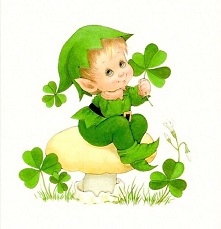        В Российской Федерации происходит модернизация системы образования с целью повышения качества образования.        Экологическое образование и воспитание дошкольников становится в настоящее время одним из приоритетных направлений. С принятием закона Российской Федерации «Об образовании» и ФГОС ДО в этих документах есть аспект, который имеет непосредственное отношение к экологическому образованию. Одна из задач сформулирована следующим образом: «развитие эмоционально-ценностного восприятия... мира природы». Эта задача реализуется в рамках экологического образования, поскольку формирование и развитие эмоционально-ценностных отношений к природе относятся к сфере экологического воспитания. А эмоционально-ценностное отношение возможно при наличии у детей представлений (знаний) о природе как о чем-то ценном, т.е. здесь должны присутствовать и элементы экологического обучения. А в законе «Об образовании в Российской Федерации» (2014 г.) образование рассматривается как единый процесс воспитания и обучения. Чем раньше начинается формирование основ экологической культуры, тем выше в дальнейшем ее уровень. Научить видеть и понимать красоту родной природы, бережно относиться ко всему живому, передать определенные знания в области экологии – главные задачи экологической работы в ДОУ. Поэтому дошкольное детство – один из важнейших этапов формирования личности, ее ценностной ориентации в окружающем мире. В этот период закладывается позитивное отношение к природе, предметному миру, к себе и другим людям. Познавательный интерес к окружающему и эмоциональную насыщенность, реализуется в экологическом воспитании, в процессе общения с природой: ведь экология – простор для детской деятельности (наблюдение, труд, игра, опытно-экспериментальная и речевая деятельность).Экологическое образование стало неотъемлемой частью дошкольной педагогики. Именно поэтому у педагогов возникает множество вопросов.Как создать эффективную инновационную систему экологического образования в детском саду, основанную на интегрированном подходе? Как сделать так, чтобы идеи экологического образования реализовывались через разные виды деятельности ребенка: экспериментирование, наблюдение, труд, игру, музыкальную, изобразительную, физическую деятельности?           Как создать эколого-развивающую среду (экологическую комнату, лабораторию, живой уголок, мини-музеи, экологическую тропинку и т.п.)             Какие инновационные технологии использовать в работе с детьмиРазрабатывая программу «Интегративный  подход к экологическому образованию в условиях реализации образовательной программы ДОУ» мы стремились к тому, чтобы повысился уровень компетентности педагогов ДОУ в вопросах экологического воспитания дошкольников через интегрированный подход в рамках реализации ФГОС .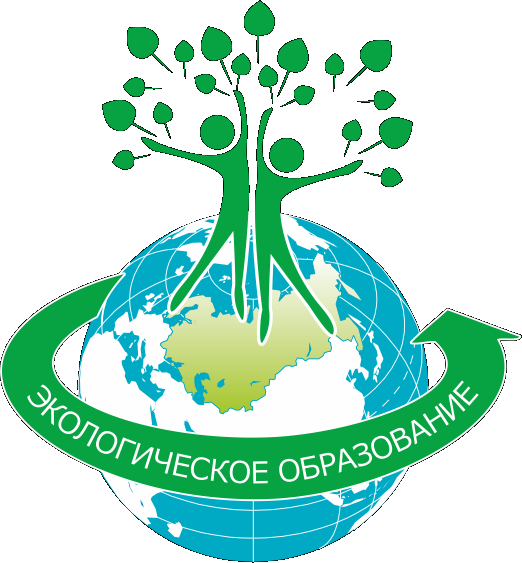 II. Паспорт Программы . 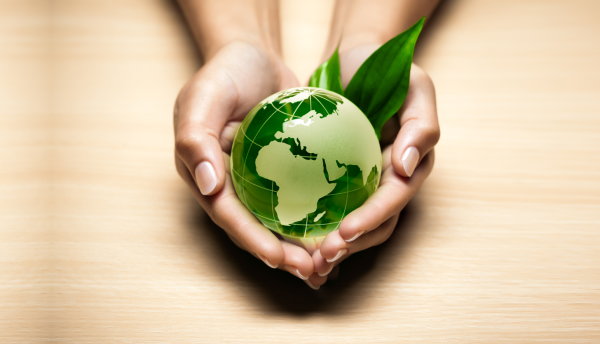 III. Актуальность реализации программы. «Охраняйте природу!Она не имеет ни кулака, ни зуба, чтобы защищаться от недругов. Её сокровища вверены нашей совести,        справедливости, уму и благородству.»      Л. Леонов.В современных условиях, когда сфера воспитательного воздействия значительно расширяется, проблема экологического воспитания дошкольников приобретает особую остроту и актуальность. С принятием законов Российской Федерации "Об охране окружающей природной среды" и "Об образовании" созданы предпосылки правовой базы для формирования системы экологического образования населения. "Указ президента Российской Федерации по охране окружающей среды и обеспечению устойчивого развития" (с учетом Декларации Конференции ООН по окружающей среде и развитию, подписанной Россией). Соответствующие постановления Правительства возводят экологическое образование в разряд первостепенных государственных проблем.Все выдающиеся мыслители и педагоги прошлого придавали большое значение природе как средству воспитания детей: Я. А. Коменский видел в природе источник знаний, средство для развития ума, чувств и воли.К. Д. Ушинский был за то, чтобы "вести детей в природу", чтобы сообщать им все доступное и полезное для их умственного и словесного развития.Идеи ознакомления дошкольников с природой получили дальнейшее развитие в теории и практике советского дошкольного воспитания в статьях, методических работах (О. Иогансон, А. А. Быстров, Р. М. Басс, А. М. Степанова, Э. И. Залкинд, Е. И. Волкова, Е. Геннингс и др.). Долгое время большим подспорьем для практиков дошкольного воспитания были методические пособия М. В. Лучич, М. М. Марковской, рекомендации З. Д. Сизенко; не одно поколение воспитателей училось по учебнику С. А. Веретенниковой. Большую роль сыграли работы ведущих педагогов и методистов, в центре внимания которых было формирование наблюдения как основного метода ознакомления с окружающим, накопления, уточнения и расширения достоверных сведений о природе (З. Д. Сизенко, С. А. Веретенникова, А. М. Низова, Л. И. Пушнина, М. В. Лучич, А. Ф. Мазурина и др.).Большое значение в научном обосновании методики ознакомления с природой сыграли исследования, которые начали проводиться в 1950-е годы на кафедрах дошкольной педагогики пединститутов. Одно из первых - исследование Э. И. Залкинд, посвященное ознакомлению дошкольников с птицами, - показало, как важна правильная организация чувственного восприятия объектов природы: продуманное руководство наблюдениями дает детям много впечатлений, которые преобразуются в конкретные и обобщенные представления, способствуют развитию речи.В начале 1970-х годов начали проводиться педагогические исследования, которые в дальнейшем вошли в ядро теоретико-экспериментального обоснования методики экологического воспитания дошкольников. Это было связано с новыми идеями, инициированными Академией педагогических наук. Детскими психологами (В. В. Давыдов, Д. Б. Эльконин и др.) провозглашалась необходимость: 1) усложнения содержания обучения - привнесения в него теоретических знаний, отражающих закономерности окружающей действительности; 2) построения системы знаний, усвоение которых обеспечивало бы эффективное умственное развитие детей.Реализацией этой идеи в сфере дошкольного воспитания, которая должна была обеспечить хорошую подготовку детей к школе, занимались А. В. Запорожец, Н. Н. Поддъяков, Л. А. Венгер (НИИ дошкольного воспитания АПН). Психологи обосновали положение о том, что дети дошкольного возраста могут усвоить систему взаимосвязанных знаний, отражающую закономерности той или другой области действительности, если эта система будет доступна наглядно-образному мышлению, преобладающему в этом возрасте.Последнее десятилетие ХХ века можно назвать временем развития двух значимых с точки зрения экологии процессов: углубления экологических проблем планеты до кризисного состояния и их осмысление человечеством. За рубежом и в России в этот период происходило становление нового образовательного пространства - системы непрерывного экологического образования: проводились конференции, съезды, семинары, создавались программы, технологии, учебные и методические пособия для различных категорий учащихся.В нашей стране формировалась общая Концепция непрерывного экологического образования, начальным звеном которой является сфера дошкольного воспитания.Именно на этапе дошкольного детства ребенок получает эмоциональные впечатления о природе, накапливает представления о разных формах жизни, т.е. у него формируются первоосновы экологического мышления, сознания, закладываются начальные элементы экологической культуры. Но происходит это только при одном условии: если взрослые, воспитывающие ребенка, сами обладают экологической культурой: понимают общие для всех людей проблемы и беспокоятся по их поводу, показывают маленькому человеку прекрасный мир природы, помогают наладить взаимоотношения с ним.В связи с этим в 90-е годы в России было создано значительное количество программ, направленных на экологическое воспитание дошкольников. Рядом психологов созданы авторские программы, в которых представлены психологические аспекты экологического образования дошкольников.Программа А. Вересова "Мы земляне" имеет своей целью развитие в детях элементов экологического сознания, она демонстрирует всеобщую взаимосвязь природы, человека и его деятельности.Н. А. Авдеевой и Г. Б. Степановой создана программа экологического образования и воспитания старших дошкольников "Жизнь вокруг нас", в центре которой личностное развитие ребенка. Дети получают информацию экологического содержания, на эмоционально-положительной основе у них развивается бережное и ответственное отношение к живой природе.Программа "Паутинка" Ж. Л. Васякиной-Новиковой развивает в детях планетарное мышление: разумное отношение к миру и к себе как к жителю Земли. У детей формируется представление о мире по четырем параметрам: "где я живу" (окружающая среда), "как я живу" (поведение и ответственность), "с кем я живу" (соседи по планете, взаимосвязь с ними), "когда я живу" (взаимодействие во времени). Экологические представления о ценности природы и ее единстве с человеком, о жизненно необходимых проявлениях человека, растений и животных помогают развить в детях сопереживание, сочувствие, которые потом трансформируются в содействие.Программа Н. А. Рыжовой "Наш дом - природа" (1998) нацелена на воспитание гуманной, социально активной и творческой личности ребенка 5-6 лет, с целостным взглядом на природу, с пониманием места человека в ней. В соответствии с программой детей получают представления о взаимосвязях в природе, которые и помогают им обрести начала экологического мировоззрения и культуры, ответственного отношения к окружающей среде и своему здоровью. Программа предусматривает выработку у детей первых навыков экологически грамотного и безопасного поведения в природе и быту, навыков практического участия в природоохранной деятельности в своем крае.Таким образом, обзор ряда программ экологического образования дошкольников демонстрирует большую творческую активность специалистов - понимание экологических проблем планеты, необходимости их решения. Ценности природы и жизни на Земле во всех ее проявлениях, необходимости изменения стратегии и тактики поведения человечества на планете, способов его взаимодействия с природой. А для этого нужно интенсивное экологическое образование всех людей, начиная с дошкольного детства, именно в этот период ребенок проходит самый интенсивный духовный и интеллектуальный путь развития. Самоценность дошкольного детства очевидна: первые семь лет в жизни ребенка – это период его бурного роста и развития, период совершенствования физических и психических возможностей, начало становления личности. В дошкольном возрасте ребенок начинает выделять себя из окружающей среды, развивается эмоционально-ценностное отношение к окружающему, формируются основы нравственно-экологических позиций личности, которые проявляются во взаимодействиях ребенка с природой, в осознании неразрывности с ней. Природа - богатейшая кладовая, неоценимое богатство для интеллектуального, нравственного и речевого развития ребенка. Она своим многообразием, красочностью и динамичностью привлекает малышей, вызывает в них массу радостных переживаний, развивает любознательность. Впечатления от родной природы, полученные в детстве, на долго остаются в памяти, создают прочную основу для дальнейшего её познания. Известный педагог В.А. Сухомлинский подчеркивал, что человек был и всегда остается сыном природы, и то, что роднит его с природой, должно использоваться для его приобщения к богатствам духовной культуры. Мир, окружающий ребенка – это, прежде всего мир природы с безграничным богатством явлений, с неисчерпаемой красотой, и именно природа является вечным источником детского разума. Огромную роль в экологическом образовании детей дошкольного возраста играет практическая, исследовательская деятельность в природных условияхРаскрыть перед ребёнком красоту природы и научить увидеть её дело сложное. Для этого педагог сам должен уметь жить в гармонии с природой, а дети должны быть готовы подражать каждое его движение. Они очень наблюдательны и внимательны к словам педагога, хорошо отличают положительное и отрицательное в действиях взрослых. Экологическая воспитанность, искренняя любовь к природе означает не только определённое душевное состояние, восприятие её красоты, но и её понимание и познание.Поэтому эколого-социальная ситуация сегодняшнего дня выдвигает перед нами, специалистами дошкольного образования, задачу поиска универсальных средств экологического воспитания в современных условиях, ориентированных на активное приобретение детьми навыков экологической культуры и повышения их экологической грамотности.                                                   Концептуальные подходы к построению программы.1.Основные положения концепции:экологическое образование дошкольников является уникальной, самоценной, специфической и неотъемлемой ступенью системы непрерывного экологического образования; специфика дошкольной ступени как "первого этапа системы непрерывного экологического образования определяется психологическими, физиологическими особенностями ребенка-дошкольника, что учитывается при отборе содержания и методики;в содержании экологического образования дошкольников, как и на других ступенях системы непрерывного экологического образования, отражены различные направления экологии, ее междисциплинарный характер и связь с другими естественными и гуманитарными дисциплинами, искусством;основными содержательными линиями экологического образования дошкольников являются разнообразие окружающего мира, взаимосвязи в природе и цикличность явлений и процессов 2.Основные концептуальные подходы: гуманизация и социализация воспитательно-образовательного процесса;построение воспитательно-образовательной работы на основе медико-психолого-педагогической деятельности;психологизация работы педагогов: изучение развития ребенка на основе психолого-педагогических методик; планирование работы с учетом индивидуально-типологических особенностей детей;творческий, нестандартный подход к педагогической деятельности;формирование творчески работающего коллектива.3.Основные принципы программы.Принцип междисциплинарности, который предполагает формирование экологических знаний, умений, отношений в процессе изучения всех или почти всех учебных дисциплин. Этот принцип нацеливает педагогов на осуществление экологического образования в рамках всех названных во ФГОС образовательных областей.Принцип научности – педагог применяет только научно обоснованные формы и методы работы, учитывающие возрастные, психофизиологические особенности детей. Принцип научности предполагает знакомство дошкольников с совокупностью элементарных экологических знаний, которые служат основой формирования мотивации действий ребенка, развития познавательного интереса, формирования основ его мировоззрения.Принцип доступности - предполагает  значимость для ребенка получаемых знаний, их эмоциональную окраску.  Принцип деятельность. Экологические знания должны помочь понять ребенку, что нужно сделать для того, чтобы сохранить окружающую его самого и его близких среду. Он должен обязательно принимать участие в посильных экологически ориентированных видах деятельности. Он является основой экологического образования дошкольника      Принцип гуманистичности – данный принцип связан, прежде всего, с понятием экологической культуры. С позиции воспитания его применение означает формирование человека с новыми ценностями, владеющего основами культуры потребления, заботящегося о своем здоровье и желающего вести здоровый образ жизни. Экологическое воспитание тесно связано и с развитием эмоций ребенка, умения сочувствовать, удивляться, сопереживать, заботиться о живых организмах, воспринимать их как братьев по природе, уметь видеть красоту окружающего мира, и всего ландшафта, Принцип проблемности – создание воспитателем проблемных ситуаций, в решении которых вовлекается ребенок (элементарная поисковая деятельность, экспериментирование, активное наблюдение);Принцип целостности. Этот принцип тесно связан с предыдущим и присущ именно дошкольному экологическому образованию. Он отражает, прежде всего, целостное восприятие ребенком окружающего мира и его единство с миром природы. Принцип системности   -  последовательность усвоения знаний, когда «каждое последующее формирующееся представление или понятие вытекает из предыдущего». Системность  важна во взаимодействии специалистов ДОУ, и в организации работы с родителями, в координации работы детского сада с различными учреждениями. Принцип системности способствует и умственному развитию детей в целом.Принцип наглядности – учет  наглядно-образного и наглядно-действенного мышления дошкольника, для решения целей и задач экологического образования педагог выбирает объекты, процессы, доступные для понимания и освоения ребенком, которые он может наблюдать непосредственно в своем окружении, а также постоянное использование наглядного материала.Принцип позитивизма- воспитание и обучение детей на положительных примерах (в практике – помимо запрещающих знаков использовать и разрешающие, и рекомендательные) для создания мотивации определенного типа поведения.Принцип последовательности – в системе последовательного развертывания знаний от простого к более сложному. Принцип регионализма. В работе  по ознакомлению с окружающим миром  необходимо учитывать региональный компонент (природу родного края, народные традиции, краеведение) Принцип безопасности.Принцип интеграции. Наиболее эффективно задачи познавательного развития решаются в случае интегрированного подхода,  Нас в любое время года учит мудрая природа.Птицы учат пению,                             Пчелы в поле и в саду обучают нас труду. Учит снег нас чистоте.                                                                    Учит солнце доброте.                                    У природы круглый год обучаться нужно.  А.В. ОрловV. СТРУКТУРА ПРОГРАММЫ.Структура программы отражает проблемный подход в обучении и воспитании, который позволяет логически упорядочить материал программы и рассматривать его комплексно. Программа включает комплекс блоков, последовательность которых отражает логику содержания предлагаемых знаний, позволяет постепенно переходить от более простых знаний к более сложным ( расширение и усложнение знаний). Все блоки связаны между собой и предусматривают многократное повторение содержания на разных уровнях.  В основе программы лежит основная образовательная программа МБДОУ№59 «Лакомка», разработанная в соответствии с ФГОС ДО,  с учетом принципа интеграции образовательной области в соответствии с возрастными возможностями и спецификой образовательных областей,   а также сочетание инновационных, нетрадиционных форм и методов работы с детьми Работа по экологическому воспитанию осуществляется в нескольких направлениях:работа с детьми, которая осуществляется в процессе различных видов деятельности, в том числе, познавательной, продуктивной, игровой и других как на специально организованных занятиях, так и в совместной со взрослыми и самостоятельной деятельностиработа с педагогами,работа с родителями,работа в социумеУспех реализации программы обеспечивается несколькими обязательными условиями:готовностью педагога к осуществлению экологического образования детей;личностно-ориентированным взаимодействием взрослого и ребенка в процессе освоения программы;постоянным общением детей с природой ближайшего окружения;построением экологически развивающей среды в дошкольном учреждении;активным участием родителей в воспитательном процессе;установлением педагогом ДОУ связей со школой, общественными организациями, учреждениями дополнительного образования. Участники реализации программы. Направления работы руководителя:организация всего образовательного процесса (при необходимости — экспериментальной работы); распределение функциональных обязанностей членов коллектива;сотрудничество с органами управления образованием;повышение квалификации кадров в области экологического образования;составление дизайн- проекта учреждения, экологизация развивающей предметной среды;финансовые вопросы (приобретение оборудования, литературы, картин, игрушек, животных, растений и т.п.);работа с родителями;координация работы с другими учреждениями;связь со школой.Направления работы старшего воспитателя:ознакомление коллектива с существующими программами и методиками экологического образования;выбор программы и методики;определение места экологического образования в общем образовательном пространстве сада, его связи с другими направлениями;контроль за координацией работы всех специалистов и воспитателей; реализация интегрированного подхода в экологическом образовании;мониторинг деятельности всего коллектива;участие в диагностике детей и анализе результатов;проведение методических семинаров для членов коллектива;участие в экологизации развивающей предметной среды;участие в распространении опыта работы сада (семинары, конференции, ярмарки идей и т.п.);руководство составлением «Экологического паспорта»;организация родительских собраний, связанных с проблемами экологического образования;обобщение результатов работы.Направления работы педагога-психолога:психологическая поддержка работы по экологическому образованию (в том числе экспериментальной работы);анализ программ, методик с точки зрения их соответствия уровню детей дошкольного возраста;присутствие на занятиях с целью определения по соответствующим методикам поведения и характеристик дошкольников (произвольность, комфортность и т.п.);участие в диагностической работе, проведение комплексной диагностики совместно с воспитателем (разработка диагностических заданий с учетом материала по экологическому образованию);составление рекомендаций для педагогов по учету индивидуальных особенностей детей;анализ результатов качественной диагностики, проводимой воспитателями (записи особенностей поведения детей, их высказывания и т.п.);участие в составлении диагностических карт;работа с родителями.Направления работы учителя-логопеда. работа над увеличением активного словаря ребенка, совершенствование грамматического строя речи, особое внимание при этом уделяется детям с фонетико-фонематическим недоразвитием речи. формирование продуктивного словаря ребенка.Направления работы музыкального руководителя:проведение музыкальных занятий, усиливающих эмоциональное восприятие ребенком природы;согласование музыкальных занятий с тематикой занятий воспитателя, педагога по изобразительной деятельности;разработка сценариев, подготовка инсценировок, экологических праздников;подбор музыкальных произведений (звуки природы, классические произведения, песни о природе) к программе эколога;музыкальное сопровождение экологических игр (в том числе включение музыкальных заданий в такие игры), пластических этюдов, постановка танцев (например, танец цветов, «Радуга» и т.п.);использование элементов фольклора в целях экологического образования (народные праздники, потешки, песенки и т.п.).Направления работы педагога по изобразительной деятельности:закрепление материалов экологических занятий в процессе рисования, аппликации, лепки;иллюстрирование детьми книг (сказок, рассказов) — как изданных, так и собственных;оказание помощи воспитателю в изготовлении наглядных пособий, оборудования, декораций, костюмов к экологическим праздникам, постановкам;совместное проведение занятий с воспитателем;участие в создании картинной галереи, выставочных уголков в группах;подбор художественных произведений к программе воспитателя; изготовление поделок, коллажей, макетов из природного и бросового материала;изготовление совместно с детьми оборудования, наглядных пособий для проведения экологических занятий;изготовление декораций, масок, костюмов для экологических праздников; изготовление оборудования для экологической тропинки, природоохранных знаков;координация своей программы с программой воспитателя;участие в диагностике, в частности, по детским рисункам;использование элементов фольклора в целях экологического образования (народная живопись, глиняные игрушки и т.п.).Направления работы инструктора по физкультуре:включение в занятия определенных физических упражнений, подвижных игр (имитация движений, растений) по согласованию с воспитателем;участие в эколого-оздоровительной работе: подготовка и проведение походов на экологической тропе, экскурсий, в том числе вместе с родителями;участие в экологических праздниках (спортивно-экологических);согласование своей программы с программой воспитателя для выявления точек соприкосновения;участие в экологических праздниках ,проведении  экспериментов с надувными игрушками — тема «Воздух»), подвижных игр на воде (тема «Вода»);обучение правилам безопасности во время походов, отдыха на природе.Направления работы воспитателя:экологизация видов деятельности дошкольников в группах;проведение наблюдений на прогулках и в группах; фиксация наблюдений в календарях природы; чтение и обсуждение литературы, проведение игр, прослушивание музыки;подготовка и проведение экологических праздников, инсценировок, спектаклей по сказкам, разыгрывание народных песен, потешек, имитация повадок животных; пальчиковый, кукольный театр;выполнение отдельных экологических проектов (например, проекта «Наше дерево»);создание условий для экологического образования в группах: организация уголка природы, уголка для экспериментирования, выставочного уголка, подбор литературы, фотографий, природного материала для самостоятельных игр и экспериментирования;подбор растений и уход за ними (совместно с детьми);работа с родителями (домашние задания детям, оформление необходимой информации и т.п.);проведение диагностики (опрос детей по готовым формам, регулярное ведение записей по определенным схемам и т.п.);участие в сборе информации для некоторых разделов «Экологического паспорта» детского сада.                     Приложение №1. «Педагогическая  модель «воспитатель» по организации экологического образования в ДОУ»1  блок. Экологизация образовательного процесса.Задача: реализация интегрированного подхода в экологическом образовании.Экологическое образование не является изолированным направлением работы детского сада; оно имеет мировоззренческое значение, и поэтому необходимо стремиться к экологизации всего образовательного процесса. Это предполагает участие в экологическом образовании всех сотрудников ДОУ. Педагоги, обучающие и воспитывающие детей, создающие для них необходимые условия, - это решающий фактор в экологическом воспитании. Общий результат этой деятельности – продвижение детей по пути экологической культуры.Профессиональная подготовка педагогов.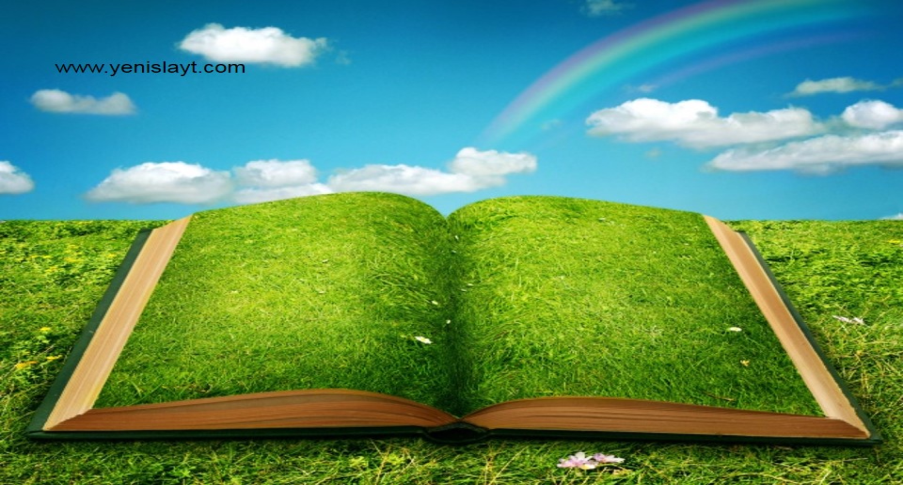  Сформировать экологически сознательную личность может только экологически грамотный педагог.  Актуальность проблемы подготовки высококвалифицированного, свободно мыслящего, активно действующего воспитателя на современном этапе - приоритетное направление деятельности методической работы, которая занимает особое место в системе управления дошкольным учреждением и представляет важное звено в целостной системе повышения квалификации педагогических кадров, так как, прежде всего, способствует активизации личности педагога, развитию его творческой личности.	1.1.Современная подготовка работников дошкольных учреждений включает следующие направления: научно-профессиональная подготовка (знание основ экологии, естествознания), профессионально -методическая (освоение современных методик экологического образования и умение реализовывать на практике интегрированный подход), освоение методик работы с родителями и основ экологической безопасности, умение самостоятельно оценивать экологическую обстановку и ее связь со здоровьем населения, умение организовать развивающую предметную среду для цели экологического образования, способность анализировать собственное поведение по отношению к окружающей среде и работу с дошкольниками с позиции новой парадигмы (изменение ценностных ориентиров), участие в акциях по защите окружающей среды.1.2.В содержание методической работы включаются следующие направления: воспитательное, дидактическое, психологическое, физиологическое, техническое, самообразовательное, частно-методическое и др.Воспитательное направление предусматривает повышение квалификации воспитателей по вопросам теории и методики воспитания дошкольников в условиях личностного подхода и гуманизации воспитательного процесса.Дидактическое направление методической работы включает обновление знаний воспитателей по наиболее актуальным проблемам повышения эффективности обучения детей в ДОУ.Психологическое направление обеспечивает повышение квалификации воспитателей в области общей, возрастной и педагогической психологии.Физиологическое направление предусматривает занятия по общей и возрастной физиологии и гигиене. Повышение мастерства педагогов, пополнение их теоретических и практических знаний осуществляется с помощью разнообразных форм методической работы, а именно с использованием интерактивных форм и методов. Ценность такого подхода в том, что он обеспечивает обратную связь, откровенный обмен мнениями, формирует положительные отношения между сотрудниками. Стержнем данных форм работы с кадрами являются коллективные обсуждения, рассуждения, аргументация выводов, соревнования умов и талантов. Значение интерактивных методов - достижение таких важнейших целей, как:Стимулирование интереса и мотивации к самообразованию;Повышение уровня активности и самостоятельности;Развитие навыков анализа и рефлексии своей деятельности;Развитие стремления к сотрудничеству, эмпатии.Ситуации методической работыОсновной направленностью интерактивных форм является активизация педагогов, развития их креативного мышления, нестандартный выход из проблемной ситуации.1.3. Методические формы повышения квалификации воспитателей.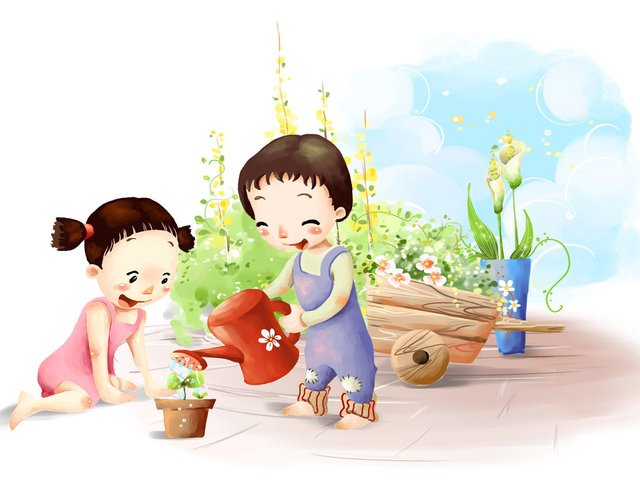 2. Обновление содержания, форм и методов работы  с детьми.Экологизация    видов  детской  деятельности в  ДОУ. Цель воспитательной системы по экологическому воспитанию – создание условий для формирования у ребенка осознанно-правильного отношения к природным явлениям и объектам, которые его окружают; воспитание начал экологической культуры дошкольников. Задача дошкольного образовательного учреждения развить в ребенке субъекта познания, способного видеть проблемы и творчески подходить к их решению, владея современными методами поиска новой информации и испытывающего потребность самостоятельно «добывать» необходимые знания.Образовательный процесс в ДОУ ориентирован на образовательный стандарт и его превышение в части экологического и оздоровительного развития воспитанников за счет применения инновационных педагогических технологий : проектного метода, музейной педагогики, ТРИЗ, ИКТ  и использование в образовательном процессе таких форм как экологические акции, тренинги,  экологические газеты, экологические музеи , экологическая тропа, экологический театр, экологические выставки и экспозиции. 2.1 Принципы работы:системный подход к рассмотрению любой учебной темы, вопроса и проблемы с использованием элементов классификации знаний;использование интегрирующего подхода в учебно-воспитательном процессе;последовательность в обучении и воспитании;преемственность при рассмотрении изучаемых тем;анализ происходящего и учёт особенностей окружающего мира и влияющих на него факторов;простота и доступность изучаемого материала;наглядность при изучении тем и вопросов; • присутствие в учебно-воспитательном процессе элементов сравнения и различных примеров;наличие практического показа, возможность постановки и проведения эксперимента при изучении темы или любого учебного материала; поиск и применение наиболее эффективных методов, форм, подходов и приёмов при проведении учебно-воспитательного процесса, а также в организуемых и проводимых в его рамках занятиях и мероприятиях; добровольность в сознании и действиях ребёнка при изучении учебного вопроса и темы;безопасность в организации и проведении учебно-воспитательного процесса;2.2.Основные направления построения системы экологической работы.Познавательное направление работы включает цикл познавательных мероприятий (используются следующие формы: дидактические игры, беседы, путешествия, спектакли, викторины), которые способствуют более глубокому расширению экологических знаний воспитанников.Познавательно-развлекательное направление работы ставит целью знакомство детей с компонентами живой и неживой природы, влияние деятельности человека на эти компоненты в игровой занимательной форме: это - театрализованные представления на экологическую тему, праздники, утренники, экологические игры, игры-путешествия.Практическое направление : изучение растительного и животного мира, ландшафтов родного края, связанное с практическими делами , совместные с родителями акции по озеленению групповых комнат, территории ДОУ, работой на огороде, посадкой деревьев и кустарников, оформлению цветников, акции по охране редких цветов, подкормке птиц, изготовлению и развешиванию кормушек и скворечников, способствовали привитию бережного отношения воспитанников к родной природе.Исследовательское направление работы осуществляется в рамках следующих мероприятий: проектной деятельности, экскурсий в природу, туристические прогулки, фенологических наблюдений, опытов которые способствуют развитию мышления, анализу полученных результатов.  .Эколого-эстетическое направление –реализуется через различные виды изобразительной деятельности (воспитатель много и тщательно наблюдает с детьми различные явления природы, сосредотачивая их внимание на оттенках цвета, пропорциях, форме, размерах отдельных частей растений и животных, затем создает условия для свободной творческой деятельности: рисования, лепки, аппликации, конструирования поделок из природного материалаЭколого-оздоровительное направление реализуется через регулярные прогулки, экскурсии и походы в ближайшее природное окружениеЭкологоориентрованное направление можно выделить отдельно, и в тоже время оно интегрировано входит в каждое из вышеперечисленных направлений, так как имеет огромное влияние на интеллектуальное, творческое и нравственное воспитание,  формирующее современную образованную личность.Чтобы познавательное развитие ребенка при ознакомлении с природой достигло, возможно, более высокого уровня, необходимо целенаправленное педагогическое руководство этим процессом.Вопросы, которым необходимо уделить внимание педагогам в своей работе:• Понимание ребенком самоценности природы.• Осознание ребенком себя как частицы природы.• Понимание того, что в природе все взаимосвязано и нарушение одной из связей ведет за собой другие изменения: происходит «цепная реакция».• Первоначальное овладение детьми обобщенными способами действий в постижении смысла физических явлений.• Обучение азам элементарной экологической безопасности.• Формирование первоначальных сведений о рациональном использовании природных ресурсов на примере использования воды, энергии в быту.• Формирование экологической грамотности поведения в быту и в природе.• Формирование эмоционально-положительного отношения к окружающему миру, понимание зависимости его состояния от действий человека ( в том числе и ребенка).• Воспитание у детей активной жизненной позиции.• Понимание неповторимости, красоты окружающего мира. через  народные обычаи, календарные праздники  русского народа.На этапе реализации инновационной экологической программы «Интегративный подход к экологическому образованию в условиях реализации образовательной программы ДОУ» учитываются современные требования к воспитательной - образовательной работе в ДОУ, одним из путей повышения эффективности является использование разнообразных форм и методов. 2.3.Инновационные формы  и методы экологической работы в ДОУ.моделирование экологические занятия;экологические экскурсии;уроки доброты;уроки мышления;игровые обучающие ситуации (ИОС)экологические конкурсы;КВН, аукцион, марафон, викторина, "Поле чудес";экологические акции;обсуждение и проигрывание ситуаций;трудовой десант; зеленый патруль;лаборатория юного эколога;составление экологических карт;ведение «Панорамы добрых дел»;ведение фенологических календарей природы;экологические выставки и экспозиции;экологические музеи;день (неделя) экологического творчества;кружок по детскому экспериментированию «Хочу все знать»экологические праздники и фестивали;экологические игры (дидактические, имитационные, игры) моделирование - экосистем; соревновательные, игры - путешествия и т.аудио и видеозаписи, видеофильмы, презентации. Экологические занятия – ведущая форма организационной работы, позволяющая всесторонне ознакомить дошкольников с особенностями природных явлений. При использовании данной формы эко-воспитания педагог имеет возможность систематизировать знания детей об окружающей среде, учитывая при этом локальное природное окружение и возраст малышей . Экологические занятия могут быть:первично-ознакомительные ( дети приобретают сведения о многообразии конкретных явлений природы )углубленно-познавательные ( показ детям причинной связи между растениями, животными и внешней средой, с которой они неразрывно связаны благодаря своим потребностям), обобщающие ( у детей формируются обобщающие представления об однотипных объектах или однородных явлениях природы), комплексные (в занятии на одну тему могут быть объединены различные задачи и разные виды деятельности детей).Уроки доброты. Проводятся индивидуально или с небольшой подгруппой детей (старшего возраста) в минуты их обращения к миру природы. Цели: развить интерес к природе; формировать положительное эмоциональное отношение к ней, желание беречь её и заботиться о ней; воспитывать чуткость и чувство сопереживания.Такие уроки, воздействующие на душу ребёнка, не должны быть многословны; могут сочетаться с музыкой, восприятием художественных произведений.Длительность уроков не регламентируется (от одной до нескольких минут в зависимости от настроенности ребёнка на заданную тему).Тематика уроков доброты: «Что значит быть добрым?»; «Когда я был добрым по отношению к природе»; «Кто может считаться заботливым?»; «Как заботиться о комнатных растениях?»; «Что такое бережливость?»; «Когда можно сказать, что ребёнок бережно относится к природе?»; «Что такое красота?»; «Чем красив цветок?»; «Красота человека»; «Гармония красок»; «Гармония звуков»; «Что значит быть ответственным?»; «Чем удивительна лягушка?»;  «Что такое страх?»; «Как ведут себя животные, испытывающие страх?»; «Когда они боятся?»; «Что нужно делать, чтобы не пугать животных?»; «Как ты чувствуешь любовь своих близких?»; «Как ты проявляешь любовь к животным?»; «Любить – что это значит?»; «Украшение Земли»; «Нужны ли в жизни правила?»; «Что ты чувствуешь, когда ступаешь на землю?»; «Что ты чувствуешь, когда обнимаешь дерево?»; «Что ты чувствуешь, когда смотришь в неЭкологические наблюдения. Цель – сформировать представление о животных и растениях как о живых организмах, показать взаимосвязи, существующие в природе.Важно рассмотреть наблюдаемый объект со всех точек зрения. Каждое из наблюдений цикла имеет свое содержание, свою цель, не повторяет другие наблюдения, но взаимосвязано с ними. В сумме все наблюдения одного цикла формируют у детей конкретные и отчетливые представления о данном объекте – его строении, функционировании (различных проявлениях, поведении), условиях жизни. Цикл наблюдений имеет ряд достоинств. В цикле осуществляется распределение всего объема знаний на «порции», что обеспечивает постепенное и более надежное их усвоение. Каждое следующее наблюдение позволяет демонстрировать детям новые стороны и особенности уже знакомого объекта природы, одновременно уточнять и расширять сложившиеся представления. Достоинством цикла является, и его протяженность во времени – распределение наблюдений, следующих одно за другим, на достаточно длительный срок. Многоразовое (но с разным содержанием) обращение к одному и тому же объекту на протяжении 1 – 3 месяцев формирует у детей устойчивый познавательный интерес к нему. В результате у дошкольников возникает потребность в новых наблюдениях, которые они осуществляют самостоятельно. И, наконец, проведение цикла наблюдений в повседневной жизни в разные режимные моменты экономит время для занятий и делает работу с детьми разнообразной Так, в наблюдениях за растениями можно выделить следующие циклы: название (интересные сведения, связанные с названием); классификация (дерево, кустарник, травянистое растение); внешний вид, части, назначение; условия, необходимые для роста и развития; среда обитания; растение как место обитания животных; растение как пища для животных; способы распространения семян, размножение; значение в жизни человека; как человек помогает растениям; правила поведения в природе.В наблюдениях за животными целесообразно выяснить следующее: название (интересные сведения, связанные с названием); внешний вид,  особенности; классификация (насекомые, птицы, рыбы, млекопитающие); способ передвижения, приспособление конечностей к способу передвижения; способ добывания пищи, приспособление к способу добывания пищи; пища; среда обитания, приспособление к среде обитания; размножение; взаимосвязи, существующие в природе; значение в жизни человека; роль человека в жизни животных; правила поведения в природе.Экологические знания являются основой экологического сознания, но заниматься только просвещением детей недостаточно, необходимо приобщать их к практической деятельности.Моделирование – наглядно-практический метод обучения. Модель представляет собой материальный заменитель реально существующих предметов, явлений природы, отражающий их признаки, структуру, взаимосвязи между структурными частями или компонентами. Моделирование в экологическом воспитании дошкольников обеспечивает успешное усвоение детьми знаний об особенностях объектов природы, их структуре, связях и отношениях, существующих между ними. Формируя у детей восприятие, внимание, наблюдательность развиваются и познавательные процессы, что является предпосылкой развития мышления и воображения.. Виды моделей:1. Предметные модели, воспроизводящие структуру и особенности, внутренние и внешние взаимосвязи реальных объектов и явлений.2. Предметно-схематические модели. В них существенные признаки связи и отношения представлены в виде предметов-макетов.3. Графические модели (графики, схемы и планы) передают обобщенно (условно) признаки, связи и отношения природных явлений.4.Сенсорные модели, представленные в виде таблицы, служат для демонстрации всех признаков  растений: цвет, форма, поверхность, величина, численность. Работая с моделью, дети не только легче усваивают материал, но и активнее включаются в деятельностьВ результате освоения детьми дошкольного возраста моделирования значительно повышается уровень их экологической воспитанности, которая выражается прежде всего в качественно новом отношении к природе. Моделирование позволяет дошкольникам овладеть умением экологически целесообразно вести себя в природе. Ребенок накапливает нравственно-ценностный опыт отношения к миру, что придает его деятельности гуманный характер. Экологические знания необходимо давать ребенку именно в дошкольном возрасте и именно посредством моделей, потому что знания в таком виде доступны детям, содержательно отображают объекты и образы природы, демонстрируют существенные экологические связи в природе. А это является важным условием полноценного экологического воспитания детей.Игровые обучающие ситуации (ИОС):с игрушками-аналогами (пластиковые елочки, грибочки, фрукты и овощи, фигурки рыб и животных или картинки, которые сравниваются с живыми объектами),с литературными персонажами (герои сказок приходят к детям и участвуют в самых различных мероприятиях, могут выполнять роль знающего, хорошо осведомленного в каком-либо материале героя или, наоборот, ничего не знающего наивного простака) ,ИОС типа путешествий ( путешествия – это собирательное название различного рода игр в посещения зоопарка, музея, в экскурсии, походы, экспедиции, поездки ). Дети нашей группы с удовольствием играют в сюжетные игры «Путешественники», «Туристы».Развивать положительные эмоции по отношению к природе помогают игры-превращения, направленные на возникновение у ребенка симпатии к животным, растениям, объектам неживой природы. дидактические игры: «Кто где живет?», «Экологическая пирамида», «Круговорот воды в природе», «Что где растет?», «Угадай правило», «Найди пару и назови», «Семена и листья», «Кольцо Луллия», «Жизненный цикл лягушки ( рыбы, дуба, гороха)» и др.словесно-дидактические: «Закончи предложение», «Загадки описания», «Что бывает зимой?», «Летает – не летает», «Рыба – речная или морская» и т.д.подвижные игры: «Воробушки и автомобиль», «Найди дерево», «У медведя во бору», «Перелетные птицы», «Огонь, земля, вода, воздух», «Медный пень» и др.Метод экспериментирования.Исследовательская деятельность! Она вызывает у детей огромный интерес, поскольку предоставляет ребенку возможность самому найти ответы на  многочисленные «как?» и «почему?». Ведь исследовательская активность – естественное состояние ребенка. Он настроен на познание мира, он хочет все знать, исследовать, открыть, изучить – значит сделать шаг в неизведанное. Это огромная возможность для детей думать, пробовать, экспериментировать, а самое главное самовыражаться.Одним из вариантов организации детской исследовательской деятельности, а также эффективных методов познания закономерностей и явлений окружающего мира является детское экспериментирование, обеспечивающее детям реальные представления о различных сторонах изучаемого объекта, о его взаимоотношениях с другими объектами и средой обитания.Цели детского экспериментирования:1. Поддержание естественного интереса дошкольников к окружающей среде, удовлетворение детской любознательности.2. Воспитание стремления сохранять и оберегать природный мир, видеть его красоту, следовать доступным экологическим правилам в деятельности и поведении.3. Формирование опыта выполнения правил техники безопасности при проведении опытов и экспериментов.Содержание опытно-экспериментальной деятельности включает в себя три составляющих педагогического процесса.Непосредственно организованная деятельность с детьми (плановые эксперименты). Совместная деятельность с детьми (наблюдения, труд, художественное творчество). Самостоятельная деятельность детей                                                                         Темы, которые  используются  для исследовательской работы детей:Фантастические, ориентированные на разработку несуществующих фантастических объектов и явлений.Эмпирические, предполагающие проведение собственных наблюдений и экспериментов. В качестве объектов для детского экспериментирования и наблюдений могут быть растения, животные, явления неживой природы(вода, камни, небесные светила).Теоретические, ориентированные на работу по изучению и обобщению фактов, материалов, содержащихся в разных источниках. Сейчас издаётся много очень хороших энциклопедий и справочников для детей разного возраста, что создаёт прекрасные условия для проведения теоретических исследований.                                                                                 Экологические сказки. Дошкольный возраст – возраст сказок. Это наиболее любимый детьми литературный жанр, поэтому в развитии экологической культуры целесообразно применить сказку.Приоритетной задачей сказок является формирование у детей целостно-окрашенного мира как дома, своего собственного и общего для всех людей, для всего живого. На этой основе происходит формирование в сознании детей современной экологически ориентированной картины мира, чувства уважения к природному окружению.Сказки в доступной форме объясняют суть экологических проблем, причин их появления, помогают осмыслить окружающий мир и изменения взаимоотношения людей со средой обитания. Сказка не только развлекает, но ненавязчиво воспитывает. Знакомит ребёнка с окружающим миром, добром и злом. Она – универсальный учитель. Если в сказку внести некоторые биологические знания и понятия о взаимоотношениях живых организмов между собой и окружающей их средой, то сказка будет источником развития основ экологической культуры и экологических понятий.Главное в любой сказке – это мораль, сказка учит нравственности, доброте. Сказку, рассказ можно обсудить, инсценировать, по их мотивам можно поставить кукольные спектакли, создавать серии иллюстраций. Сюжет любой сказки можно использовать для ролевой игры, театрализованного представления, включать в занятия по формированию реалистических представлений о животных.Экологический театр является одним из инновационных направлений работы ДОУ по экологическому воспитанию детей. Он открывает широкие возможности творческого поиска, результатом которого становятся не только новые постановки, но, прежде всего, новые знания о нашем общем доме, о наших соседях по планете, о взаимозависимости человека и природы .Инновационное, потому что проблемы окружающей среды дети раскрывают посредством костюмированных театральных постановок с включением песен, танцев, частушек, пропагандирующих природоохранную деятельность.Задачами экологического театра являются:совершенствование форм и повышение эффективности работы по экологическому воспитанию;развитие творческих способностей детей;вовлечение детей в активную природоохранную деятельность;Занятия экологическим театром предоставляют возможность не только изучать и познавать окружающий мир, но и жить в гармонии с ним.Природоведческая сказка и театр расширяют экологические представления дошкольников, конкретизируют их, углубляют теоретические знания в экологическом воспитании, формируют ряд основополагающих экологических понятий, обеспечивают более широкую и разнообразную практическую деятельность по изучению и охране окружающей среды, формируют целостное видение мира, подводят воспитанников к осознанию своего места и роли в нем, учат самостоятельно разбираться в проблемах окружающего мира.    Приложение №2.  Модель «Содействие становлению экологической культуры ребенка».Совместная деятельность как основная форма организации экологического воспитания в ДОУ.Совместная деятельность детей и педагога - важное средство образовательной работы с детьми дошкольного возраста. Она оказывают положительное воздействие на детей, способствуют их интенсивному интеллектуальному и личностному развитию. В экологическом воспитании детей совместная деятельность выполняет совершенно определенную и очень важную функцию: чувственные представления детей, получаемые повседневно, могут быть качественно преобразованы, - расширены, углублены, объединены, систематизированы. Совместная деятельность педагога и воспитанников - это творческое дело воспитателя, её можно организовать по-разному, интересно. Она эффективно и всесторонне развивают личность ребенка, а сочетание различных видов деятельности способствует более легкому и быстрому формированию отношения к содержанию занятия.Основные типы совместной деятельности, которые принципиально отличаются друг от друга дидактическими задачами, логикой построения, ходом организации и проведения, - деятельность первично-ознакомительного,углубленно-познавательного.                                                                                                            1) Совместная деятельность первично-ознакомительного типа. Она посвящается ознакомлению детей с видами животных, растений, условиями их жизни и обитания, которые не представлены в ближайшем природном окружении и не могут быть познаны через наблюдения.Главным компонентом такой деятельности становятся различные демонстрационные и учебные пособия, позволяющие формировать у детей отчетливые и правильные представления. Темами игр могут быть домашние и дикие животные, обитатели леса и севера, тундры и жарких стран, пруда и моря, а также, деятельность людей на сельскохозяйственной ферме, в лесничестве, в области природопользования и охраны природы. Дети знакомятся с внешним видом животных и растений, учатся их распознавать, узнают о среде их обитания, приспособленности к ней, о сезонной жизни, о различных особенностях поведения.Обучение детей в играх осуществляется через рассматривание картин и беседу, чтение детской литературы, рассматривание иллюстраций, просмотр диафильма или слайдов, рассказ воспитателя. Первостепенное значение приобретает словесный метод экологического воспитания. Неоценимую пользу картины, слайды, видеофильмы могут оказать в ознакомлении детей с экосистемами, недоступными для непосредственного их восприятия, - морем, пустыней, Арктикой. Наглядность в сочетании с эмоциональными пояснениями воспитателя расширяют кругозор детей, формируют новые образы о природе.    2) Совместная деятельность углубленно-познавательного типа. Содержание игр, которые можно назвать углубленно-познавательными, направлено на выявление и показ детям связи между растениями, животными и внешней средой, в которой они нуждаются. Тематика таких игр определяется рядом конкретных зависимостей, доступны пониманию и усвоению старшими дошкольниками. Это игры, посвященные ознакомлению детей с зависимостями жизни и роста растений от факторов внешней среды, например ростом овощных культур, садовых растений, их сезонными изменениями и пр. Это игры по ознакомлению детей с приспособленностью животных к среде обитания, например с маскировочной окраской животных, со способами их передвижения, защиты от врагов.Игры углубленно-познавательного типа активно способствуют умственному воспитанию дошкольников. Дети обучаются умению устанавливать причинно-следственные связи, логично рассуждать, делать выводы. Все это обеспечивает интенсивное развитие мышления дошкольника.3) Игры обобщающего типа. В играх обобщающего типа воспитатель ставит цель выделить ряд значимых признаков (существенных и характерных) для группы знакомых объектов и на их основе формирует обобщенное представление. Что же может быть содержанием обобщенных представлений, формируемых в дошкольном возрасте? Обобщения должны строиться на конкретных различных знаниях, систематически приобретаемых детьми на протяжении всего дошкольного возраста, а также получаемых в процессе многократных наблюдений за объектами в природе. К ним относятся знания о многообразии растительного и животного мира, закономерных особенностях роста и развития растений, сезонных явлениях в природе. Формирование обобщенных представлений происходит при пользовании словесного метода работы с детьми. Беседа с ними осуществляется в строго определенной последовательности вопросов, ответов, выводов - это алгоритм формирования обобщенного знания.Обобщающие игры, беседы позволяют интенсивно развивать интеллект детей - умения сравнивать, сопоставлять, анализировать, делать выводы.2.5.Нерегламентированная  деятельность.    Под нерегламентированной деятельностью экологической направленности  следует понимать организованную и целенаправленную образовательно-воспитательную работу детей, связанную с изучением окружающего мира, основанную на добровольных началах и проводимую вне занятий. Нерегламентированная деятельность может быть эффективной в плане экологического воспитания, если ее рассматривать как систему воспитательных мероприятий, проводимых с целью формирования ответственного отношения к природе, осознания экологических проблем как общественно и лично значимых                                                              Характеризуя работу педагога в нерегламентированной деятельности, необходимо отметить, что работа воспитателя должна быть целесообразной, последовательной, должна соответствовать возможностям дошкольников. В нерегламентированной деятельности экологической направленности вперед педагогом ставится задача обогащения и расширения тех знаний ребенка, которые он уже получил на занятие, а не дублирования их. Все предложенное содержание требует определенных методов, приемов и форм работы.Игра - естественная потребность ребенка данного возраста. Игра - это модель поведения, складывающаяся непосредственно в процессе обучения и воспитания. Активность детей проявляется в самостоятельном поиске средств и способов решения поставленной проблемы, в приобретении знаний, необходимых для выполнения практических задач. Отход от стандартного мышления, стереотипа действий позволяет развить стремление к знаниям, создает мотивацию к обучению. Игра - это форма, основанная на развертывании особой (игровой) деятельности дошкольников, стимулирует высокий уровень мотивации, интерес и эмоциональную включенность. Все это делает игру важным средством формирования личности, воспитания нравственных чувств и побуждений.Экологический досуг - еще одна форма организации деятельности дошкольников. Экологический досуг включает в себя: организацию театрализованной деятельности, в ходе нее дети инсценируют уже известные им литературные произведения природоведческого характера, а также разрабатывают собственные сценарии экологических сказок, литературно-музыкальные развлечения, посвященные временам года. Педагогический смысл экологических досугов заключается в том, чтобы вызвать у детей положительный эмоциональный отклик на их "природное" содержание. Они проводятся регулярно, их темы предлагаются как педагогом, так и детьми. Экскурсии или походы с детьми в природу - интересное и полезное педагогическое мероприятие. Подготовка к походу, ожидание ярких впечатлений от выхода в новое (или редко посещаемое место) вызывают у дошкольников радостные чувства. Положительное воздействие на здоровье оказывает окружающая среда, относительно длительный переход развивает выносливость, полезны для здоровья и подвижные соревновательные игры на свежем воздухе, и закаливающие процедуры в жаркие дни. Но особенно влияют экскурсии на умственное, эстетическое и нравственное развитие дошкольников. Они способствуют расширению экологического кругозора, обогащают личный опыт детей. Педагог и родители (участие родителей в данном мероприятии необходимо) развивают в детях чуткость к восприятию прекрасного в природе, побуждают детей самих находить красоту повсюду, наслаждаться ею, показывать другим и сохранять. На нравственное развитие большое влияние оказывает практическая природоохранительная деятельность, проводимая на экскурсиях и в походах.Фенологические прогулки в разные времена года позволяют дошкольникам пронаблюдать и усвоить сезонные изменения, происходящие в природе. Именно это - основная цель данных прогулок. Целесообразнее проводить их в определенные места раз в месяц, чтобы дети увидели как меняется хорошо знакомое им природное окружение в зависимости от времен года.Экологические праздники - это расширенный вариант экологического досуга. На данном этапе особое внимание обращено на использование в сценариях поэтических и музыкальных произведений, репродукций картин художников - пейзажистов. Все это усиливает впечатления ребенка о красоте и неповторимости природы. Полученные в ходе праздника положительные эмоции рождают отношение, воздействуют на личность ребенка в целом.Экологический музей - это специально отведенное место в групповой комнате, где выставлены различные экспозиции на экологическую тематику (гербарии, коллекции детей, модели, альбомы). Дети с помощью педагога готовят экскурсии по музею, приглашая на них младших дошкольников, родителей.Экологические агитбригады - работа в них направлена на пропаганду идей охраны природы с помощью иллюстративного материала. Дети выпускают "Экологические молнии", рисуют плакаты, оформляют и расстанавливают напоминающие знаки на экологической тропе и на близлежащей к ДОУ территории. Экологические агитбригады – это та форма работы, которая позволяет ее участникам донести свои мысли, чувства, переживания до окружающих. В сценарий выступления агитбригад входят театрализованные представления, музыкально-хореографические и поэтические композиции. Это помогает в полной мере раскрыть творческий потенциал детской личности. Природоохранительные акции - социально значимые мероприятия, проводимые совместно педагогом, родителями и детьми. Они приурочены к каким - либо датам или событиям, имеющим общественное значение, поэтому они имеют большое воспитательное воздействие на дошкольников, служат хорошей экологической пропагандой среди родителей. Акции - это комплексные мероприятия, которые имеют некоторую протяженность во времени, что делает их особенно ценными для нерегламентированной деятельности экологической направленности.                                  Приложение№3. Примерная тематика   экологических акций, проводимых в ДОУ.КВН - соревновательный тип экологических игр, позволяющий стимулировать активность его участников в приобретении и демонстрации экологических знаний, умений и навыков. КВН позволяет проявить творчество и выразить собственную позицию к происходящему в природе. Преимущества такого рода организации детской нерегламентированной деятельности экологической направленности заключается в том, что ребенок максимально реализует свои знания, способен творчески выполнить поставленные перед ним задачи, поделиться своим опытом со сверстниками и младшими друзьями                                                                                               Приложение№4«Основное содержание экологической нерегламентированной деятельности «2.6.Трудовое воспитание в экологическом воспитании.В соответствии с требованиями ФГОСДО трудовое воспитание рассматривается как одно из значимых направлений в работе дошкольных учреждений.Главной целью трудового воспитания детей дошкольного возраста является формирование положительного отношения к труду. Труд в природе имеет место во всех возрастных группах.В младшем дошкольном возраста он предполагает организацию совместного труда воспитателя и детей в рамках которого дети, с помощью взрослых поливают комнатные растения, сажают луковицы, сеют крупные семена, подкармливают зимующих птиц и т.д.Организуя труд с детьми средней группы, уже больше уделяется внимания самостоятельности как одному из параметров волевой сферы ребенка. Дети 5-го года жизни уже могут самостоятельно поливать растения, а выполняя несложные поручения педагога, они подключаются к процессу выращивания овощей, подкормки птиц на участке и т.д.Однако максимально системный характер труд в природе приобретает в старшем дошкольном возрасте. К 5 годам у детей уже накоплен определенный багаж и необходимых для организации элементарного труда в природе знаний, и умений. Неслучайно труд в этом возрасте становится не только систематическим. Значительно изменяется в сторону увеличения его объем. Дети опрыскивают растения из пульверизатора, сметают листья и снег, собирают семена. Вместе со взрослыми они активно включаются в труд в цветнике и на огороде (сеют семена, поливают растения, собирают урожай и т.д.).В процессе выполнения поручений воспитателя, у детей формируются такие волевые качества личности, как самостоятельность, организованность, самоконтроль, аккуратность, настойчивость.Особое внимание, организуя труд детей 6-го года жизни в природе, разработана система педагогических приемов:• «Растение заболело» – обращали внимание детей на проблему: у комнатного растения листья опадают, перестал цвести, может быть, он заболел, как помочь растению, составляли дневники наблюдения за растением.• «Гость с клумбы» – решали вопрос: можно ли продлить жизнь растения, если осенью его перенести в теплую комнату и ухаживать за ним.• Дом для птиц – обсуждали с детьми проблему: зимой птицам трудно найти корм, как мы можем им помочь?Дидактические игры, моделирующие структуру трудового процесса: цель, мотив, предмет труда, инструменты, действия, результат:• Дидактическая игра «Что сначала, что потом?»• Дидактическая игра «Жизнь цветка»• Работа с моделью «Мое любимое дерево» с подборкой необходимых деталей для работы (листья разного цвета, стволы, ветви, плоды от разных деревьев).Игровые персонажи, учат детей ставить цель трудовой деятельности, выбирать необходимые для реализации трудового процесса предметы и инструменты, организовывать свое рабочее место, выполнять трудовые действия в правильной последовательности, адекватно оценивать качество выполнения трудового процесса (способность к самоконтролю) и т. Все это способствует развитию у детей таких волевых качеств, как настойчивость и уверенность в себе, своих возможностях, а также желание прилагать волевое усилие для того, чтобы как можно более качественно выполнить трудовое поручение.Форма взаимодействия с детьми, как сотрудничество взрослого с ребенком.Цель такой педагогической помощи – обеспечить полноценное управление процессом развития и саморазвития ребенка через преодоление трудностей:– «Сухая веточка» – обращали внимание детей на проблему: можно ли помочь дереву, если кто-то сломал у него веточку?– «Витамины на окне»: вместе с детьми вели журнал «Витаминные семейки» после посадки лука. укропа– «Добрые волшебники» – обсуждали с детьми проблему: что необходимо нашим растениям, цветам, деревьям, чтобы они росли, цвели и радовали нас? – «Прилетайте, птицы!» – решали проблемную ситуацию: весной прилетают птицы, как их встретить, чтобы они остались жить у нас на участке?Ситуация успеха. Это прием способствует созданию для каждого ребенка (учитывая его индивидуальные особенности, возможности, интересы и потребности), подбадривающие слова, и мягкие интонации, и доброжелательную мимику.-говоря ребенку «Не бывает ошибок только у тех, кто ничего не делает...» способствует  снятию страха,– говоря «Ты справишься с этим...», «У тебя это обязательно получится, и я нисколько в этом не сомневаюсь...» и т.д.  непосредственно авансировать успешность результата,– говоря детям «Наверное, лучше всего начать с.., а затем...», «Ты конечно же не забудешь о...»  как бы инструктировать ребенка в способах выполнения того или иного трудового процесса и др.,– говоря детям «Без тебя и твоей помощи мне не справиться…» способствовать формированию у ребенка положительной мотивации на трудовой процесс.                                  Приложение №5. Схема трудового воспитания.2.7. Инновационные технологии, используемые в экологическом воспитании.Развитие дошкольного образования, переход на новый качественный уровень не может осуществляться без применения инновационных технологий.                                                                               На современном этапе развития происходят изменения в образовательных процессах: содержание образования усложняется, акцентируя внимание педагогов дошкольного образования на развитие творческих и интеллектуальных способностей детей. Проектная деятельность на  экологическую тему инновационная форма работы  с дошкольниками.Цель проектов - создать условия для подготовки детей к обучению основам экологии, сформировать у детей представление о необходимости бережного и созидательного отношения к природе через различные виды деятельности:  познавательную, исследовательскую, творческую (художественно-эстетическую),  коммуникативную.                                    Экологический проект – это средство, с помощью которого педагог решает образовательные задачи дошкольников по экологической тематике. Его общий характер определяется принципами, положенными в основу программы, в рамках которой он реализуется. В экологическом проекте  идет интеграция всех образовательных областей. Работе над проектом предшествует составление обоснованного плана действий, который формируется и уточняется на протяжении всего периода, проходит несколько этапов.      Ребенок дошкольник еще не может  быть  автором, творцом, организатором проектной деятельности.     Он нуждается в помощи взрослых, которые способны понять его интересы, уважать его склонности и желания, принимают их. Такие взрослые, близкие по духу ребенку, помогают ему увидеть и зафиксировать проблему, сформулировать задачу, актуализировать свой опыт. В частности ответить на вопросы: «Что я уже знаю об этом?», «Что хочу узнать?», «Что нужно для этого сделать?».     Опираясь на помощь взрослых, дети организуют поиск нужного решения, т.е. проводят процесс познания.    При этом очень важно, чтобы взрослые взяли на себя роль тактичного помощника, чтобы у детей  были все возможности проявлять максимум самостоятельности, инициативы, творчества.Благодаря совместной проектной деятельности взрослые имеют возможность не только уделять внимание формированию знаний, умений, навыков дошкольника, способствовать его адаптации к социальной жизни, но и обучать через совместный поиск решений, представляя ребенку возможность,  самостоятельно овладевать нормами экологической  культуры. Тематика экологических проектов:«Мир животных и птиц», «Мир воды», «Мир природы»,«Времена года»;  «Мои друзья», «У нас в нескучном саду», «Любим сказки», «Рябины России»;«Прогулка в лес». «Насекомые«Познай себя»,«Подводный мир», «Весёлая астрономия»;«Дыхание и здоровье», «Питание и здоровье», «Рассказы о камне»,«Шепот звезд»«Деревья родного края»«Сохраним ёлочку – красавицу наших лесов»«Самая-самая грядка»«Прогулки по экологической тропе»«Мы – друзья  природы»  «Край любимый, край родной»  «Природа вокруг нас», « Люблю березу русскую », «Волшебница – вода». «Покормите  птиц зимой»,«Огород на окне», «Экологическая тропа»,  «Почему вода мокрая».Технологии ТРИЗ.ДЕВИЗ ТРИЗ.«Разрешение противоречий – ключ к творческому мышлению.Средство работы с детьми – педагогический поиск.                          Если ребенок не задает вопроса, то педагог задает его сам:                                           «Что было бы, если…»                          Занятие- не форма, а поиск истины.Программа ТРИЗ дает воспитателям и детям методы и инструменты творчества, которые осваивает человек независимо от своего возраста. Владея единым инструментом, дети и взрослые могут легче найти общий язык, понять друг друга.Цель ТРИЗ – не просто развить фантазию детей, а научить мыслить системно, с пониманием происходящих процессов. Дать в руки воспитателям инструмент по конкретному практическому воспитанию у детей качеств творческой личности, способной понимать единство и противоречие окружающего мира, решать свои маленькие проблемы.Главная идея технологии состоит в том, что технические системы возникают и развиваются не «как попало», а по определенным законам: эти законы можно познать и использовать для сознательного – без множества пустых проб – решения изобретательских задач. ТРИЗ превращает производство новых технических идей в точную науку, так как решение изобретательских задач строится на системе логических операций .Исходным положением концепции ТРИЗ по отношению к дошкольнику является принцип природосообразности обучения. Обучая ребенка, педагог должен идти от его природы.Основным средством работы с детьми является педагогический поиск. Педагог не должен давать детям готовые знания, раскрывать перед ними истину, он должен учить ее находить. Обучение решению творческих изобретательных задач осуществляется в несколько этапов.На первом этапе занятия даются не как форма, а как поиск истины и сути. Ребенка подводят к проблеме многофункционального использования объекта.Второй этап – это «тайна двойного» или выявление противоречий в объекте, явлении, когда что-то в нем хорошо, а что-то плохо, что-то вредно, что-то мешает, а что-то нужно.Третий этап – разрешение противоречий. Для разрешения противоречий существует целая система игровых и сказочных задач. Четвертый  этап  -этап изобретательства. Основная задача: научить детей искать и находить свое решение. Изобретательство детей выражается в творческой фантазии, в соображении, в придумывании чего-то нового. Для этого детям предлагается ряд специальных заданийПятый этап работы по программе ТРИЗ – это решение сказочных задач и придумывание новых сказок с помощью специальных методов. Вся эта работа включает в себя разные виды детской деятельности .Шестой этап -опираясь на полученные знания, интуицию, используя оригинальные решения проблем, малыш учится находить выход из любой сложной ситуации. Здесь воспитатель только наблюдает, ребенок рассчитывает на собственные силы, свой умственный и творческий потенциалы. Ситуации могут быть разные, из любой области человеческой деятельности. Дети ставятся и в экспериментальные ситуации, где необходимо быстро принимать решения.При проведении занятий применяются следующие формы работы с детьми: беседы, сюжетно-ролевые и дидактические игры, прослушивание музыки, инсценирование и моделирование ситуаций, выполнение практических работ. Важную роль выполняют схемы, таблицы, условные обозначения и иные способы подачи информации. В качестве иллюстрирующего материала используются сказки, загадки, пословицы, произведения детских писателей. Большое место занимают стихотворения, подобранные таким образом, чтобы мораль, а также заключенный в них вывод не «выпячивались» на передний план, а «прятались» внутри ситуации, нередко смешанной. Мастерство педагога заключается в том, чтобы дать детям самим увидеть эту мораль и сделать соответствующий вывод.В результате выделяются следующие положительные стороны ТРИЗ:- У детей обогащается круг представлений, растет словарный запас, развиваются творческие способности.- ТРИЗ помогает формировать диалектику и логику, способствует преодолению застенчивости, замкнутости, робости; маленький человек учится отстаивать свою точку зрения, а попадая в трудные ситуации самостоятельно находить оригинальные решения.- ТРИЗ способствует развитию наглядно-образного, причинного, эвристического мышления; памяти, воображения, воздействует на другие психические процессы. Информационно - коммуникационные  технологии для развития  познавательных процессов дошкольников.Использование современных информационно-коммуникативных технологий в учебно-воспитательном процессе в дошкольном образовательном учреждении – это одна из самых новых и актуальных проблем в современной дошкольной педагогике Соединение информационных компьютерных  технологий и инновационных педагогических методик, повышает эффективность и качество образовательных программ, усиливает адаптивность системы образования к уровням и особенностям развития обучающихся. Это направление Закон Российской Федерации «Об образовании» провозглашает в качестве одного из основных принципов государственной политики в области образования. В условиях детского сада возможно, необходимо и целесообразно использование ИКТ в различных видах образовательной деятельности, в том числе решая задачи экологического воспитания.ИКТ  -  средство интерактивного обучения, которое позволяет стимулировать познавательную активность детей и участвовать в освоении новых знаний. Педагоги создают игры, которые соответствуют программным требованиям. Эти игры предназначены для использования на занятиях с детьми.Использование ИКТ на занятиях помогает детям  ориентироваться в информационных потоках окружающего мира,   овладеть практическими способами работы с информацией,  развивать умения, позволяющие обмениваться информацией с помощью современных технических средств. Применение ИКТ на занятиях усиливает : положительную мотивацию обучения активизирует познавательную деятельность обучающихся.  Использование ИКТ на занятии позволили в полной мере реализовать основные принципы активизации познавательной деятельности:  принцип равенства позиций  принци п доверительности  принцип обратной связи  принцип занятия исследовательской позиции. Использование ИКТ позволяет проводить занятия: на высоком эстетическом и эмоциональном уровне ( анимация, музыка) обеспечивает наглядность;  привлекает большое количество дидактического материала;  повышает объём выполняемой работы на занятии в 1,5 – 2 раза;  обеспечивает высокую степень дифференциации обучения ( индивидуально подойти к ребенку, применяя разноуровневые задания). Применение ИКТ:  расширяет возможность самостоятельной деятельности;  формирует навык исследовательской деятельности;способствует повышению качества образования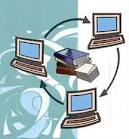 .   Как же ИКТ могут помочь современному педагогу в работе по экологическому воспитанию?1.     Подбор иллюстративного материала к занятиям и для оформления стендов, группы, кабинетов (сканирование, Интернет; принтер, презентация).2.     Подбор дополнительного познавательного материала к занятиям, знакомство со сценариями праздников и других мероприятий.3.     Обмен опытом, знакомство с периодикой.4.     Создание презентаций в программе Рower Рoint для повышения эффективности образовательных занятий с детьми и педагогической компетенции у родителей в процессе проведения родительских собраний. Технология музейной педагогики.Музейную  педагогику рассматривают как инновационную педагогическую технологию. При использовании музейной педагогики в системе формирования экологической культуры дошкольников необходимо учитывать следующие принципы: учет интересов не только нынешнего, но и будущих поколений; подход к решению задач экологической культуры как составной части экологической политики;учет региональных особенностей, включая природные условия и ресурсы, экологическую ситуацию;использование основных положений государственной политики в области охраны окружающей среды и обеспечения гарантий экологической безопасности; связь образовательных и воспитательных действий с практикой решения природоохранных проблем; гуманистического отношения к природе; открытость и доступность экологической информации; вовлечение педагогической и родительской общественности в решение задач по формированию экологической культуры у дошкольников; использование исторического опыта решения задач экологического образования и просвещения, соблюдение экологического законодательства и наступления ответственности за их нарушения. Таким образом, формировать ответственность, прежде всего за свои поступки и действия, нужно в раннем возрасте. Учить детей видеть и понимать красоту природыЭкологический музей.Основная цель музея: познание  дошкольниками законов природы на наглядно представленном материале.  «Музей природы» - это еще одно «экологическое пространство» в детском саду, которое позволяет проводить с детьми и взрослыми интересную работу по экологическому образованию, просвещению и пропаганде экологических знаний.Задача музея – расширить  и дополнить те впечатления, которые ребенок получает от непосредственного контакта с объектами природы.   Экологический музей- экологическая лаборатория, фитобар, мини-планетарий. Это знакомство  с экспонатами музея через передвижные выставки краеведческого музея.               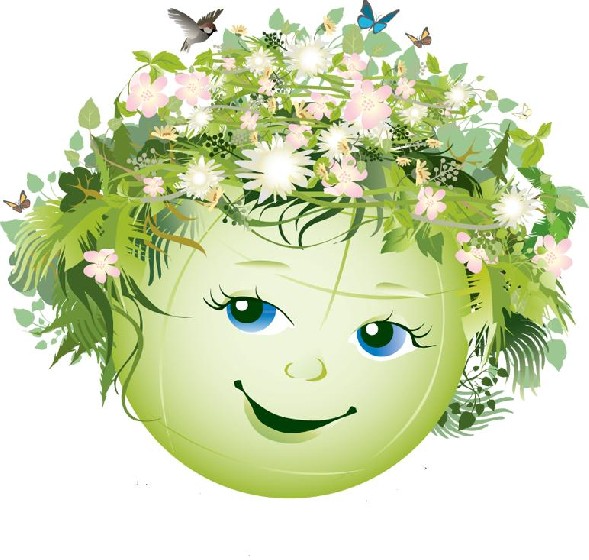 Экологический музей в ДОУ(предметно-развивающий и содержательный аспекты)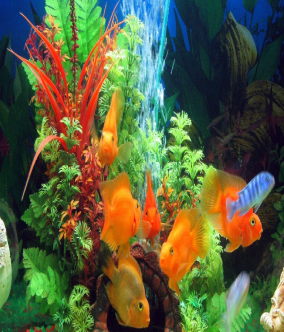 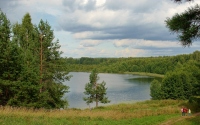 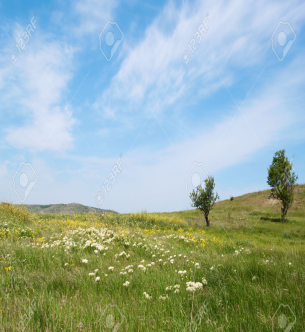 Все занятия проходят в игровой форме «погружения в культуру», когда ребенок и педагог входят в реконструированный интерьер. В течение всего занятия в специальной обустроенной предметно-пространственной среде дети «проживают» определенную тематическую ситуацию Личное участие каждого ребенка, эмоциональное воздействие, связанные с «погружением детей в информативную, новую и необычную предметную среду»это  атмосфера чувствования, сопереживания окрашивает получаемые знания,  личными эмоциями ребенка, превращая их в мироощущение, в мировоззрении. Свои впечатления и знания, полученные на занятиях, ребята раскрывают через работы (рисунки, макеты, модели, различные постройки, поделки).Основной дидактической единицей при реализации технологии музейной педагогики стал мини-музей экологического содержания.Назначение созданного мини-музея – вовлечь детей в деятельность и общение, воздействовать на их эмоциональную сферу. Объяснить педагогам, что с точки зрения музейной педагогики, знакомство детей с землей наших предков, с природой - помогает раскрыть интеллектуальные и творческие способности личности ребенка.     Детский музей должен "подойти к детям", чтобы они загорелись желанием увидеть, услышать, попробовать, а также совершить собственные открытия и что-нибудь сделать своими руками.                      Необходимо выделить следующие педагогические функции мини-музея:- образовательная, предполагающая развитие зрительно-слухового восприятия, усвоение информации; использование дидактических материалов, расширяющих рамки учебной программы, стимулирующих интерес к экологии и экологическим объектам;- развивающая, имеющая в своей основе активизацию мышления, развитие интеллектуальных чувств, памяти, сенсорно-физиологических структур, обогащение словарного запаса;- просветительская, направленная на формирование умений, навыков и адекватного, осмысленного отношения к получаемой информации;- воспитательная, осуществляется целенаправленной деятельностью по формированию личностных качеств, взглядов, убеждений воспитанников, включение их в систему отношений воспитания, нацеленную на приобретение не только знаний, но и других элементов социального опыта.         Психологические исследования позволили увидеть, что у детей, занимающихся в музейно-образовательном пространстве, более чем у их сверстников развито образное воображение, связная речь, они активнее и эмоциональнее, больше тянутся к театрализованным играм, чувствуют себя в необычной среде спокойно и раскрепощено       Цель созданного мини- музея – сделать процесс образования более привлекательным для ребенка, наладить более тесное взаимодействие с семьей.Задачи. 1. Реализация направления «Музейная педагогика». 2. Обогащение предметно-развивающей среды в ДОУ. 3. Обогащение воспитательного, образовательного пространства новыми формами. 4. Формирование у дошкольников представления о музее. 5. Расширение кругозора у дошкольников. 6. Развитие познавательных способностей и познавательной деятельности. 7. Формирование проектно-исследовательских умений и навыков. 8. Формирование умения самостоятельно анализировать и систематизировать полученные знания. 9. Развитие творческого и логического мышления, воображения. 10. Формирование активной жизненной позиции  (умение ребенка  использовать полученные знания и умения в повседневной жизни).Основной формой работы является проведение тематических и обзорных экскурсий .                         Работа с детьми выражается в следующих направлениях:приобщение детей к познанию своего края; формирование экологической культуры;формирование чувства любви к Родине; воспитание у ребенка эмоционально-положительного отношения к тем местам, где он родился и живет, умения видеть и понимать их красоту, желание узнать о них больше; формирование стремления оказывать посильную помощь людям, которые его окружают. Разделы мини-музея: «Природа нашего края», «Экзотические природные явления», «Природоохранная деятельность детского сада», «Настенные панно». Первая экспозиция – это фотографии, картины, рисунки, гербарии, открытки, книги, буклеты, на которых представлен растительный и животный мир Донского края.Вторая экспозиция– это впечатления детей и взрослых о природе далеких мест.Третья экспозиция – это иллюстративная история природосозидательной деятельности детского сада: фотоальбомы, видеофильмы, в которых отражены экологические субботники, акции, прогулки в природу, зимняя подкормка птиц, праздники и многое другое.Четвертая экспозиция представлены близкие и понятные детям темы, оформленные в виде настенных панно.«Лес и его значение в жизни человека», «Вода в природе и жизни человека», «Волшебные превращения», «Путешествия капелек»  круговорот воды.В результате обучения у воспитанников  формируется устойчивый интерес к познанию природы и потребность общения с ней, а также создается прочная база для их дальнейшего воспитания и образования.Система работы по воспитанию экологической культуры дошкольников включает основные формы образования детей: развивающие, сюжетно- ролевые, театрализованные, подвижные виды игровой и  учебной  деятельности, продуктивная художественно- эстетическая деятельность, моделирование, исходящие из интересов ребенка  и перспектив его дальнейшего развития.2.8.Региональный компонент.В условиях введения ФГОС ДО в рамках ознакомления детей дошкольного возраста с миром природы особые требования предъявляются к региональному компоненту. Именно знание природы родного края через «Знакомство с флорой и фауной малой родины»будет способствовать формированию у детей устойчивого познавательного интереса к своему городу, селу, району, округу, наполнит не только память и ум детей, но и обогатит их душу и сердце.   Пусть ребенок чувствует красоту и восторгается ею, пусть в его сердце и памяти навсегда сохраняются образы, в которых воплощается Родина», – писал В.А. Сухомлинский                                                                        Приложение№6. Перспективное планирование по теме: «Флора и фауна Донского края»3.Экологическое просвещение родителей.Признание государством приоритета семейного воспитания требует иных взаимоотношений образовательного учреждения и родителей воспитанников, что находит отражение и в Федеральных государственных образовательных стандартах дошкольного образования, которые ориентируют педагогов на тесное сотрудничество дошкольного учреждения и семьи.Именно это взаимодействие педагогов и родителей позволит реализовать основную задачу современного дошкольного образования – повышение его качества, которое непосредственно зависит, с одной стороны, – от уровня профессиональной компетенции педагогов, а с другой – педагогической культуры родителей. Экологическое образование (просвещение) родителей — одно из крайне важных и в то же время одно из наиболее сложных направлений работы дошкольного учреждения. Одна из первостепенных задач — привлечение взрослых членов семьи к совместной работе. Семья как среда формирования личности оказывает огромное влияние и на формирование у ребенка основ экологического мировоззрения. Семья призвана заложить у ребенка отношение к природе как источнику уникальных материальных и духовных ценностей. Задача воспитателей ДОУ – грамотно выстроить работу с родителями по экологическому воспитанию в семье. Родители дошкольника наиболее восприимчивы к советам педагогов..В экологическом воспитании родители должны умело использовать русскую и мировую литературу. В ней есть прекрасные произведения, в которых с глубокой любовью изображены разные животные. После прочитанных книг и бесед с родителями дошкольники пристальнее и внимательнее вглядываются в жизнь природы и убеждаются в том, что человек должен быть чутким и сердечным участником того великого, что непрерывно совершенствуется в живой природе.Работа с родителями должна быть постепенным и непрерывным процессом. Совместная деятельность детей и родителей способствует сотрудничеству, эмоциональному, психологическому сближению ребенка и взрослого, дает возможность ребенку почувствовать себя «взрослым» (во время похода или природоохранной акции), а взрослому лучше понять ребенка.  Пропаганда экологических знаний– это формирование экологического мировоззрения, практических навыков природопользования, экологической культуры родителей.Совместная деятельность детей и их родителей:участие родителей в эколого-оздоровительных походах с целью охраны безопасности и жизнедеятельности детей, совместной игровой деятельности, общения с природой;участие родителей в спортивных и музыкальных праздниках экологической направленности;совместное озеленение территории детского сада;тематические выставки поделок из природного материала, рисунков о природе, сделанных совместно родителями с детьми, выпуск семейных экологических газет….  беседы за круглым столом, родительские собрания в нетрадиционной форме (деловые игры, бюро педагогических услуг, прямой телефон),помощь в оборудовании экологической комнаты, уголка природы, лаборатории, библиотекикалендарь интересных дат–совместные досуги, праздники, КВНы, викторины и т. д. привлечение родителей к совместной с детьми трудовой деятельности на участке и в уголке природы. участие родителей в различных конкурсах на экологические темысбор коллекций природных материалов, марок, открыток, календарей, значков для экологической комнаты, экспонатов для музея природыприродоохранные акции (уборка территории детского сада, парка, дома, посадка деревьев, оформление)  педагогические ширмы .Примерная тематика ширм для родителей.Азбука поведения в природе.Прогулки в природу.Войди в природу другом.Очей очарованье!Зеленая аптека.В лес по грибы.Поможем крылатым.Наши друзья – насекомые.Пожар – это беда леса.Сбережем елочку.Цветы- земной красы началоЭкологическому просвещению родителей способствует оформление экологического стенда в холле детского сада, включающего в себя несколько рубрик ,материал в которых должен постоянно обновляться.Наиболее значимыми являются :данные об экологической ситуации в их городе (селе), микрорайоне детского сада, жилого массива, парка, где они отдыхаютинформация о зависимости состояния здоровья ребенка от качества окружающей среды;правили поведения в экстремальных условиях (неблагоприятные экологические ситуации, катастрофы)экология жилища;выращивание экологически безопасного урожая;комнатные, лекарственные, пищевые растения;выбор экологически безопасных мест для прогулок с детьми, отдых на природе;домашние животные, их содержание в доме и значение для ребенка;развивать ребенка как личность в процессе экологического образования; «Эколого-оздоровительное просвещение родителей и работа с социумом».  Работа осуществляется по двум направлениям:информационное – через дискуссии, тренинги, папки – передвижки,  деловые игры, консультации, информационные стенды, анкетирование, памятки, рекомендации.практическое. Совместная деятельность детей и взрослых осуществляется через природоохранные акции, праздники, досуги, клубе эмоционального сближения взрослых и детей «Усиление информационно-педагогической поддержки семьи и связь с социумом влияет на создание благоприятного, оздоровительного  микроклимата, обеспечение взаимосвязи физической, психической и социальной составляющихПриложение №7.Схема «Система работы педагога с родителями»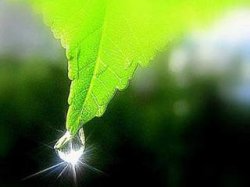 2блок.  «Эколого – оздоровительная работа». Задача:  — формирование у детей целостного взгляда на природу и место человека в ней, выработка навыков здорового образа жизни.1. Интеграция физкультурной деятельности и экологического воспитания. Государственный стандарт дошкольного образования подразумевает плотную интеграцию и между образовательными областями, и между поставленными задачами. Физическая культура обладает большими возможностями и преимуществами перед другими видами деятельности, потому что дети любят заниматься разнообразными физическими упражнениями, которые приносят им удовольствие, развивают творчество и мышление. Интеграция физкультурной деятельности и экологического воспитания решает  проблему осмысления ценностей экологии, становления у детей научно-познавательного, эмоционально-нравственного, практически-деятельного отношения к окружающей среде и к своему здоровью, воспитание в каждом ребенке посредством экологического и физического образования важных качеств личности, необходимые ему в дальнейшей жизни.Экологическое воспитание и физическая культура имеют общую цель: понимание ценности жизни и здоровья, формирование культуры личности. Основные задачи: Задачи физического воспитания: Формировать у дошкольников осознанное отношение к физической активности на основе освоения представлений и знаний о физической культуре. Повышать уровень физической подготовленности на основе формирования и совершенствования двигательных умений и навыков и развития двигательных качеств и способностей. Воспитывать потребность в здоровом образе жизни на основе формирования интересов и мотивов к физкультурным занятиям. Задачи экологического воспитания: Формировать у детей дошкольного возраста умения разнообразной деятельности в природе и становлении экологически ориентированного взаимодействия с ее объектами. Помогать детям самостоятельно понимать происходящие в природе процессы, явления. Учить проводить собственные исследования мира природы, обобщать накопленный материал. Накапливать у детей эмоционально-позитивный опыт общения с природой. Учить ребенка осознавать себя частью природы. Интегрированные физкультурные занятия имеют общепринятую структуру. Наблюдения за природными явлениями, беседы о природе проводятся в подготовительной части занятия в сочетании с ходьбой в умеренном темпе по экологической тропинке, а затем используются физические упражнения в общепринятой последовательности в соответствии с рекомендуемыми принципами распределения физической нагрузки. Эколого –валеологическое  образование.Это непрерывный процесс обучения, воспитания и развития ребенка, направленный на формирование гармоничных взаимоотношений с природой, а также устойчивых потребностей в здоровом образе жизни, мотивации к сохранению и укреплению здоровья. Эколого-валеологическое образование строиться на двух взаимосвязанных компонентов целостно-мотивационного,  потребностно-действенного.Цели работы с детьми . формирование экологического мышления дошкольника,ценностных ориентиров, становление ответственного отношения к своему здоровью,развитие его эмоционально-чувственной сферы, творческих способностей, фантазии.Важным фактором эковалеологического образования является насыщение окружающей среды элементами естественной природы, что позволяет ребенку «вычерпывать информацию», необходимую для решения задач в той или оной деятельности тем самым способствует развитию. Направления работы эколого- валеологического образованияпостроение образовательного процесса на основе разработанных образовательных программ по оздоровлению и экологическому воспитанию дошкольников;создание с эколого-валеологической направленностью макро-микроразвивающей предметно-пространственной среды в учреждении;повышение уровень эколого-валеологического образования у всех участников педагогического процесса.Эколого-валеологическая образование способствует эмоциональному благополучию ребенка, формирует чувство защищенности и уверенности в себе, обеспечивает влияние на эмоциональную атмосферу. Образовательный процесс строится  через компоненты :• эмоционально-поддерживающий, т.е. отношения между участниками совместной жизнедеятельности;• эмоционально-стабилизирующий, т.е. режимные моменты, организующие процесс пребывания ребенка в группе детского сада; • эмоционально-настраивающий, т.е. внешняя обстановка (цветовое решение, удобство мебели и пр.);• эмоционально-активизирующий, т.е. организация занятости детей (игры, занятия, «сюрпризные» моменты и пр.);• эмоционально-тренирующий, т.е. проведение психогимнастических упражнений с детьми, развивающих тренингов;    • здоровьесберегающий, т.е. ориентационный подход к сохранению и укреплению здоровья детей дошкольного возраста, использование здоровьесберегающих технологий.Система введения элементов оздоровления в организованную деятельность. 1. Вводная часть – психологическое вхождение в занятия, используя ритуальную встречу с кукольным, сказочным персонажем, музыкальный фон, тематический зрительный ряд, ароматерапия.2. Основная часть – взаимный психоэмоциональный положительный настрой, профилактика детских неврозов, смена различных видов деятельности.Динамические упражнения на расслабления различных групп мышц, физминутки, зрительные и дыхательные гимнастики (по технологии В.Ф. Базарного, М.Л. Лазарева), гимнастика Брэйн Джим на гармонизацию работы левого и правого полушария мозга;Формирования позитивной «Я-концепции», уверенности в себе, адекватного реагирования, активного экспериментирования.3. Заключительная часть – эмоциональная поддержка детской деятельности, психофизическая разгрузка, психогимнастика, ритуальное прощание в кругу с помощью пантомимических этюдов, закрепляющих положительный настрой занятия. Игры с водой и песком относятся к наиболее древним забавам, до сих пор доставляя удовольствие и детям, и взрослым. Однако это не только развлечение. Занятия с песком и водой очень полезны для здоровья. Все эти манипуляции благотворно влияют на детскую психику, успокаивают, создают умиротворенное настроение, гасят негативные эмоции. Данные игры способствуют укреплению психического здоровья детей. Играя с песком и водой, дети развиваются не только эмоционально, личностно, но и интеллектуально, познавая окружающий мир, знакомясь со свойствами веществ, учась быть терпеливыми и трудолюбивыми. Песок провоцирует проявление подавленных, вытесненных переживаний и эмоций. Наличие же большого количества разнообразных миниатюрных фигур, возможность использовать их как символы – все это позволяет ребенку в образах представить происходящее в его внутреннем и внешнем мире, разобраться в конфликтных ситуациях, контролировать их и разрешать. Цветовое же решение ящика (голубой цвет изнутри) провоцирует ощущение мироздания, первоосновы (наличие неба, воды). А податливость песка пробуждает у ребенка желание создать из него миниатюрную картину мира.Один жизненный сюжет меняет другой! И нет ничего такого, что было бы непоправимо разрушено!При многократном переживании этого ощущения созидания ребенок достигает состояния равновесия, гармонии и с окружающим миром, и с самим собой.Из песка строятся природные ландшафты: реки, озера, моря, горы. А в процессе их возведения происходит беседа об этих объектах природы. В результате у детей формируется целостная картина окружающего мира.Такие занятия развивают не только представления об окружающем мире, но и правильное эмоциональное отношение к нему.Перенос традиционных занятий в песочницу дает большой воспитательный и образовательный эффект!Использованию элементов песочной терапии в рамках организуемой непосредственной образовательной деятельности не только на участке, но и в помещении ДОУ нами уделяется особое внимание в течение всего учебного года. Это и работа на песочных планшетах, на световых песочных столах в комнате психологической разгрузки Приложение №8.Упражнения  используемые в песочной терапии.3.Эколого-оздоровительное направление реализуется через прогулки по экологической тропе, экскурсии и походы в ближайшее природное окружение.Экологические экскурсии.Цель – найти ответы на поставленные вопросы, накопить информацию, научиться наблюдать, «читать» книгу природы.Содержанием экскурсий может стать обследование близлежащей местности для формирования представлений об окружающих природных условиях, рельефе местности, условиях, экологической обстановке, наличии животных и растений.Объектами исследования, кроме живой природы, могут стать и объекты неживой природы: гранитные валуны, камни; песчаные осыпи; ветер и вода, их разнообразное воздействие на природу.Результаты работы оформляются в виде альбомов, рисунков, коллекций.Экологическая тропа. Одной из современных форм экологического воспитания и образования детей – экологическая тропа, – это специально разработанный или специально оборудованный маршрут в природу , которая выполняет познавательную, развивающую, эстетическую, оздоровительную функции. Можно выделить три основных типа экологических тропинок:на территории дошкольного учреждения;в природных или приближенных к ним условиях (пригородный лес, парк, сквер и т.п.);в здании детского сада.   Приложение №9 Организация экологической тропы и ее значение.   Повышение экологической грамотности детей, их родителей и педагогов дошкольного учреждения может быть одним из путей сохранения здоровья дошкольников. 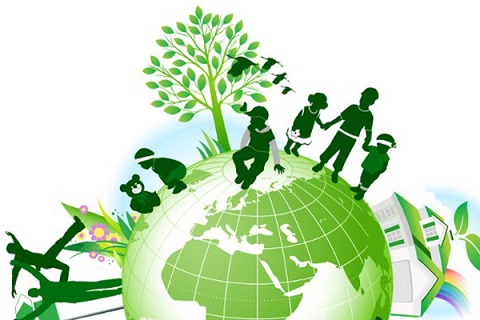 3 блок. «Эколого – развивающая среда ДОУ».Задача: Развитие познавательных способностей средствами окружающего пространства Одним из важных условий реализации системы экологического образования в дошкольном учреждении является правильная организация и экологизация развивающей предметной среды. С точки зрения экологического образования в соответствии с ФГОС дошкольного образования среда в дошкольном учреждении должна способствовать: познавательному развитию ребенка, эколого-эстетическому развитию, оздоровлению ребенка, формированию нравственных качеств ребенка, формированию экологически грамотного поведения и экологизации различных видов деятельности ребенка1.Создание эколого-развивающей среды - это непрерывный педагогический процесс, который включает в себя организацию экологических пространств, их совершенство и коррекцию, ежедневное поддержание условий, необходимых для жизни всех живых существ. Такая постоянная деятельность является методом экологического воспитания: она приучает систематически думать и реально заботиться о растениях и животных, находящихся в одном жизненном пространстве с детьми.Насыщенная эколого-развивающая среда становится основой для организации увлекательной, содержательной жизни и разностороннего развития каждого ребенка. Развивающая  среда является основным средством формирования личности ребенка и является источником его знаний и социального опыта. Среда, окружающая детей в детском саду, должна обеспечивать безопасность их жизни, способствовать укреплению здоровья и закаливанию организма каждого их них.Организуя эколого-развивающую среду в групповом помещении необходимо учитывать закономерности психического развития, показатели их здоровья, психофизиологические и коммуникативные особенности, уровень общего и речевого развития, а также показатели эмоционально - потребностной сферы.Необходимыми в оборудовании являются материалы, стимулирующие развитие широких социальных интересов и познавательной активности детей. Это детские энциклопедии, иллюстрированные издания о животном и растительном мире планеты, о жизни людей разных стран, детские журналы, альбомы, проспекты. Приложение 10. «Эколого-развивающая среда в групповой комнате ДОУ».Эколого-развивающая среда включает:организацию  уголка природы  в группах с подбором комнатных растений и животных с учетом программных требований; Приложение 11.  «Содержание уголка природы.мини-музей природы  родного края, где представлены экспонаты природного материала (коллекции камней, гербарии, поделки из дерева, лозы, соломы , подобран видео - аудио материал, диафильмы о природе).Библиотека, где  представлена и художественная детская литература о природе. Это книжки А. Пушкина, Ф. Тютчева, А. Майкова,  К. Ушинского,  М. Пришвина, И. Соколова-Микитова, С. Есенина, В. Бианки, Н. Сладкова, Н. Павловой, К. Паустовского, Ю. Дмитриева, Г. Снегирева и др. Зона релаксации  включает в себя  разные по величине и видам комнатные растения, аквариумЗона коллекций - предназначена для знакомства детей с объектами природы, для  обучения  классификации по различным признакам. мини-огороды на окне, для выращивания овощных растений для животных —  обитателей уголка природылабораторно - исследовательские уголки для опытов и экспериментирования с живой и неживой природой  Приложение 12. Оборудование для центра экспериментальной деятельности.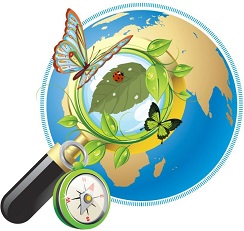 »2.Модель предметно-развивающей среды по экологическому образованию   вне ДОУ           Территория детского сада, используется для создания фрагментов природных и культурных ландшафтов, игровых и спортивных площадок: альпийская горка, экологическая тропа, огород, различные деревья и кустарники, цветники, клумбы, мини-стадион и игровые площадки. Задача, которая стоит перед педагогами - формировать у детей потребность в самостоятельном изучении природы. Осуществить эту задачу можно, создавая развивающую среду экологического направления, в которой ребенок мог бы познать окружающий мир, самостоятельно выделять связи и зависимости, существующие в природе, наблюдая за объектами и явлениями неживой и живой природы и активно взаимодействуя с ними.Заключение.Работа по программе «Интегративный подход к экологическому образованию в условиях реализации образовательной программы ДОУ»  позволит  сформировать у ребенка уважительное отношение к природе через интеграцию всех видов деятельности. Будет способствовать  усвоению детьми конкретных сведений о растениях, животных, явлениях природы,  прививать  им экологические навыки и уважительное отношение к окружающей среде, миру природы, работать педагогам в системе и творчески, что станет залогом успеха в экологическом образовании и воспитании дошкольников.Мониторинг достижения детьми планируемых результатов по освоения программы.Структура мониторинга и его организация.  Мониторинг освоения программы проводится воспитателями групп, работающими с детьми данной возрастной группы. Он основывается на анализе достижения промежуточных результатов. С помощью средств мониторинга образовательного процесса оценивается степень продвижения дошкольника в экологическом воспитании и осуществляется оценка динамики достижений детей.  Форма проведения мониторинга представляет собой наблюдение воспитателя за активностью ребёнка в различных видах деятельности, беседа, анализ продуктов детской деятельности и специальные тестовые задания, организуемые воспитателем, которые обеспечивают объективность и точность получаемых данных. Содержание мониторинга тесно связано с образовательной программой ДОУ. Обязательное требование к построению системы мониторинга — использование только тех методов, применение которых позволяет получить необходимый объем информации в оптимальные сроки. Представленная система мониторинга отличается определенной вариативностью, в ней нет строго (жестко) определенных методов, через которые должен пройти каждый ребенок. Приоритетный метод мониторингового исследования — метод включенного наблюдения, когда воспитатель в играх, совместных делах, беседах оценивает динамику развития ребенка. По мере необходимости воспитатель может использовать дополнительные методики обследования каждого ребенка, чтобы лучше понять, увидеть его достижения и проблемы, помочь реализовать себя в деятельности, общении со взрослыми и сверстниками: изучение продуктов детской деятельности, использование игровых тестовых заданий,. Ведущая форма мониторинговых наблюдений за детьми — занятие — специально организованная деятельность (игровая, трудовая, учебная, продуктивная), освоенная на уровне самостоятельности.. Как указано в ФГОС ДО, результаты педагогической диагностики (мониторинга) могут использоваться исключительно для решения следующих образовательных задач: индивидуализации образования (в т.ч. поддержки ребенка, построения его образовательной траектории или профессиональной коррекции особенностей его развития); оптимизации работы с группой детей. Режим организации системы мониторинга включает: первичную диагностику - в начале учебного года и итоговую – в конце учебного года. В начале учебного года (примерно в течение сентября) проводится основная первичная диагностика: выявляются стартовые условия (исходный уровень развития), определяются достижения ребенка к этому времени, В конце учебного года проводится основная итоговая диагностика, по результатам которой оценивается степень решения сотрудниками учреждения поставленных задач и определяются перспективы дальнейшего проектирования педагогического процесса с учетом новых задач развития данного ребенка.   В качестве «идеальной нормы» для данной диагностики служит характеристика развития, уже соответствующая возрасту детей (для детей старшей группы – характеристика достижений ребенка 6 лет).Разработанная система критериев и показателей реализации программы предполагает формирование у членов педагогического коллектива и родителей объективной картины о экологическом воспитании ребенка, будет определять также в дальнейшем конкретные формы и методы достижения запланированных целей и задач.Критерии и показатели оценки познавательного развития детей.  Развитие психических познавательных процессов: внимание, память, мышление (наглядно-действенное, наглядно-образное, логическое, дискурсивное), воображение (особое внимание придается развитию воссоздающего, креативного воображения). Развитие познавательной потребности (любопытство, любознательность, собственно познавательной деятельности, духовного самопознания, философствования). Овладение экспериментально-поисковой деятельностью.Уровень развития ребенка и овладения видами деятельности (игра, труд, познание, общение), доступных его возрасту. Низкий уровень. Ребенок не владеет деятельностью, качество личности, способности не проявляются или проявляются крайне редко при активном участии взрослого. Может проявлять интерес, желание научиться (1 балл). Средний уровень. Ребенок не способен самостоятельно выполнить деятельность, ему требуется помощь воспитателя (показ, подсказка, совет, рекомендация и т.д.). Ребенок демонстрирует личностные качества, способности, но не очень часто, не очень ярко, ему нужна постоянная поддержка взрослого (2 балла).Высокий уровень. Ребенок овладел на уровне самостоятельности доступными ему видами детской деятельности (игра, труд, учение). Уверенно демонстрирует сформированные способности и приобретенные личностные качества (3 балла). Очень высокий уровень. Ребенок демонстрирует творческий уровень самодеятельности, появляется собственный неповторимый стиль выполнения деятельности. Освоенная на уровне творчества деятельность становится средством самопознания, совершенствования себя как неповторимой индивидуальности (4 балла). Диагностические методики позволяют получить достоверную информацию о запланированных результатах экологического воспитания..Результаты диагностики дают богатейший материал для понимания проблем у детей и позволяют помочь им более успешно овладевать необходимыми знаниями и умениями.Мониторинг уровня экологического развития детей проводится два раза в год, не нарушая ход образовательного процесса.   Приложение № 13.Задания для определения уровня сформированности экологических знаний дошкольников.Приложение№14.    «Уровни экологической воспитанности детей дошкольного возраста». Приложение № 15. Мониторинг образовательного процесса в МБДОУ «Познавательное развитие» по всем возрастным группа. (СХЕМЫ )                                                         Библиография.Веретенникова С.А. Ознакомление дошкольников с природой. Изд. 2-е П-1973.Виноградова Н.Ф. Умственное воспитание детей в процессе ознакомления с природой. П-1978.Виноградова Н.Ф., Куликова Т.А. Дети взрослые и мир вокруг. П-1993.Лаврентьева Н.Г. Экологическое воспитание детей дошкольного возраста.: Учеб.-метод. пособие. Чита, Изд-во ЗабГПУ, 2002.Мазурина А.Ф. Наблюдения и труд детей в природе. Изд.3-е. П-1976.Макаровская М.М. Уголок природы в детском саду. П-1989.Николаева С.Н. Методика экологического воспитания дошкольников. Издат.центр «Академия» 1999.Николаева С.Н. Метод пособие к программе «Зеленая тропинка». П-2001.Николаева С.Н. Как приобщать ребенка к природе. Метод. матер. для работы с родителями учреждений. П-1993.Николаева С.Н. Юный эколог. Изд. «Мозаика синтез».Саморукова С.А. Ознакомление дошкольников с природой. Изд-е 2-е П-1973.Шишкина В.А. Прогулки в природу. П-2002.Шиленок Т. «Помощь педагогу в работе по экологическому воспитанию дошкольников». Дошкольное воспитание, 7-8/1992.Азбука экологического воспитания. Дошкольное воспитание, 5/19Арсентьева В.П. Экологическая азбука. Методическое пособие для воспитателей дошкольных учреждений. – Смоленск, 1995г. – 30с. Ашиков В.И., Ашикова С.Г. Семицветик. Программа и руководство по культурно-экологическому воспитанию и развитию детей дошкольного возраста. – М.: Педагогическое общество России, 1998г. – 172с. Васильева А.И. «Учите детей наблюдать природу» - Минск, 1972г. – 124с. .Дрязгунова В.А. Дидактические игры для ознакомления дошкольников с растениями. – М.: Просвещение, 1981г. – 80с. Жуковская Р.И. Родной край. – М.: Просвещение, 1981г. – 208с. .Золотова Е.И. Знакомим дошкольников с миром животных. – Под. ред. Н.Ф.Виноградовой. – М.: просвещение, 1988г. – 96с. Компанцева Л.В. Поэтический образ природы в детском рисунке. – М.: Просвещение, 1985г. – 96с. .Марковская М.М. Уголок природы в детском саду. – М.: Прсвещение, 1988г. – 144с. Наблюдения и труд детей в природе: пособие для воспитателей детского сада. – М.: Просвещение, 1976г. – 206с. Николаева С.Н. Экологическое воспитание младших дошкольников – М.: Мозаика-Синтез, 2002г. – 96с. Образовательные сказки. – ИМО «Педагог», г. Витебск, 1997г. – 34с. Смольянинов И.Ф. Природа в системе эстетического воспитания. – М.: Просвещение, 1984г. – 207с. Соломенникова О.А. Занятия по формированию элементарных экологических представлений. – М.: Мозаика-Синтез, 2007г. – 48с..1.НаименованиеПрограммы.«Интегративный  подход к экологическому образованию в условиях реализации образовательной программы ДОУ»  муниципального бюджетного дошкольного образовательного учреждения   центр развития ребенка детского  сада первой категории                   № 59 «Лакомка» с.Кулешовка Азовского района.2.Нормативно-правовые документы.Федеральный закон от 21.12.2012г. № 273-Ф3 «Об образовании в Российской Федерации» (далее – Федеральный закон «Об образовании в Российской Федерации»). 2Закон Российской Федерации «Об образовании», вступивший в силу 01.09.2013гПриказ Министерства образования и науки Российской Федерации от 17.10.2013г. № 1155 «Об утверждении федерального государственного образовательного стандарта дошкольного образования».СанПиН 2.4.1.3049-13 «Санитарно-эпидемиологические требования к устройству, содержанию и организации режима работы в дошкольных организациях (Постановление Главного государственного санитарного врача Российской Федерации от 15. 05.2013г. №26).Конституция РФ.Конвенция о правах ребенка.Приказ Министерства образования и науки РФ от 30.08.2013 г. № 1014 «Об утверждении Порядка организации  и осуществления образовательной деятельности  по основным  общеобразовательным программам – образовательным программам дошкольного образования»План-график выполнения задач в сфере образования и науки, определённый указами Президента РФ от 7 мая 2012 года №597 «О мероприятиях по реализации государственной социальной политики» и №599 «О мерах по реализации государственной политики в области образования и науки».Государственная программа Российской Федерации «Развитие образования» на 2013-2020 годы (утверждена Распоряжением Правительства РФ от 22.11.2012 №2148-р, от 15.05.2013 №792-р)Распоряжение Правительства РФ от 8 декабря 2011 г. № 2227-р  о «Стратегии инновационного развития РФ на период до 2020 г.»Приказ Министерства здравоохранения № 621 от 30.12.2003 г. «О комплексной оценке состояния здоровья детейФедеральный законе РФ «Об охране окружающей среды» глава «Основы формирования экологической культуры» устанавливает обязательность всеобщего комплексного экологического образования: статья 71 – «Всеобщность и комплексность экологического образования…», статья 72 – «Преподавание основ экологических знаний в образовательных учреждениях.4.Разработчик Программы.Елютина В.М.- старший воспитатель, высшая квалификационная категория                                                                     5.Основные участники реализации Программы.Воспитанники дошкольного образовательного учреждения, педагогический коллектив, родители (законные представители) детей посещающих ДОУ6.Цель Программы.Целенаправленность и согласованная деятельность всех педагогов на основе интегрированного подхода в формировании экологической культуры в совокупности экологического сознания, экологических чувств и экологической деятельности.7.Задачи Программы.1.Превратить детский сад в эталон экологической культуры2.Формировать экологическое сознание педагогов и сотрудников дошкольного учреждения.3.Поиск путей оптимальной и эффективной организации эколого-развивающей среды, которая будет использована в познавательных и оздоровительных целях, для развития у детей навыков труда и общения с природой, для экологического воспитания дошкольников и пропаганды экологических знаний.4.Установить интегративные связи в процессе формирования экологической культуры.5.Пропагандировать экологические знания, приобщать родителей к вопросах экологического воспитания детей в семье.8.Адресная направленность программыРазработанную программу рекомендую использовать педагогам Азовского района. . Программа  построена на  инновационном интегрированном подходе  и предполагает тесное сотрудничество всех специалистов на основе интегрированного подхода к экологизации различных видов деятельности дошкольников. 9.Ресурсное обеспечение реализации Программы.Данная Программа может быть реализована при наличии:высококвалифицированных кадров;стойкой мотивации педагогов к внедрению инноваций в образовательный, воспитательный и оздоровительный процессы;развитой материально-технической базы (соответствующей требованиям);информационного обеспечения образовательного процесса.10. Социально-нормативные возрастные характеристики возможных достижений ребенка.К 5 годам ребенок:-проявляет любознательность: задает поисковые вопросы («Почему?», «Зачем?», «Откуда?») высказывает мнения, делится впечатлениями, стремится отразить их в продуктивной деятельности; -знает достаточно большое количество животных и растений, их характерные признаки. Правильно определяет их принадлежность к живым существам на основании выделения у конкретных объектов признаков живого;-с удовольствием включается в исследовательскую деятельность, использует разные поисковые действия; по собственной инициативе, активно обсуждает с детьми и взрослым сам процесс и его результаты; -проявляет наблюдательность, замечая новые объекты, изменения в ближайшем окружении; -отношения ребенка к растениям и животным достаточно осознанное. Ребенок умеет определить их состояние, элементарно установить его причины на основе связей различного содержания;-понимает слова, обозначающие свойства предметов и способы обследования, использует их в своей речи; -откликается на красоту природы.К 6 годам ребенок:-проявляет разнообразные познавательные интересы, имеет дифференцированные представления о мире, отражает свои чувства и впечатления в предпочитаемой деятельности; -ребенок активен в разных видах познавательной деятельности; по собственной инициативе наблюдает, экспериментирует, рассуждает, выдвигает проблемы, проявляет догадку и сообразительность в процессе их решения; -ребенок знает основные признаки живого, устанавливает связи между состояния живых существ, средой обитания и соответствием условий потребностям; -владеет предметными понятиями в соответствии с программой, устанавливает под руководством педагога и самостоятельно частные и общие связи;-пользуется наблюдением для познания природы.Моделирует признаки объектов и связи; -владеет трудовыми умениями, достигая хороших результатов; -бережно, заботливо, гуманно относится к природе.детям и взрослым в случае нарушения ими правил общения с природой. Готов оказать помощь в случае необходимости; -эмоционально воспринимает природу, видит ее красоту.К 7 годам ребенок:-отличается широтой кругозора, интересно и с увлечением делится впечатлениями; -организует и осуществляет познавательно-исследовательскую деятельностьв соответствии с собственными замыслами; -может длительно целенаправленно наблюдать за объектами, выделять их проявления, изменения во времени; -проявляет познавательный интерес к природе родного края;-обладает элементами экологического сознания, ценностных ориентации в поведении и деятельности, обеспечивающих ответственное отношение к окружающей социальной и природной среде и здоровью.11.Ожидаемые результаты- внедрение   в практику работы ДОУ инновационных технологий,  предпосылок  для более высокого уровня профессиональной деятельности и самореализации педагогов; - повышение экологической грамотности, развиваются умственные способности детей, которые проявляются в умении экспериментировать, анализировать, делать выводы;                                                                                                                                          - у детей появится желание общаться с природой и отражать свои впечатления через различные виды деятельности;- формирование первоначальных основ экологической культуры дошкольников на основе воспитания осознанного отношения к природе, развитие личности неравнодушной, с эмоционально-ценностным эстетическим отношением к миру, в котором сочетаются качества нравственности, эстетического вкуса, коммуникативных навыков, эмпатии, образного мышления, творческих способностей;- приходит понимание необходимости бережного, заботливого и созидательного отношения к окружающему миру, предметам созданным  руками человекаВиды ситуацииИх методические функции1. «Выражение собственного мнения»Осмысление передового опыта и выработка педагогической позиции2. «Профессиональный диалог»Усвоение различных вариантов опыта3. «Выбор приоритетов»Изменение ценностных ориентаций и целевых установок в профессиональной деятельностиИндивидуальные         ГрупповыеФронтальныеИндивидуальное шефствоНаставничествоКонсультирование заведующей, старшего воспитателя.Самообразование  (самовоспитание)Моделирование индивидуальных вариантов методической работы для каждого воспитателяПроблемные консультацииТворческие микрогруппыТематические семинарыПсихологический тренингШкола педагогического мастерстваОрганизационно - деятельностные, ролевые игрыШкола молодого воспитателяАКС ВзаимопосещениеПедсоветПсихолого - педагогические семинарыАукционы знаний, Педагогические и методические ринги«Круглый стол»«Час защиты позиций»Теоретические, методические и практические конференцииКМН (конкурс методических находок)Фестиваль 